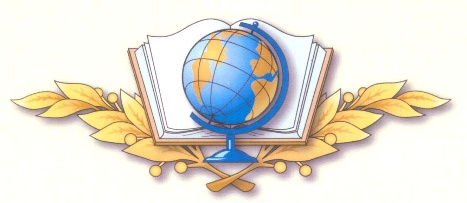 Освітня програмаПолапівського ліцеюРівненської сільської радиПолапи 2023ЗАГАЛЬНІ ПОЛОЖЕННЯРозділ 1Призначення ліцею та засіб реалізаціїПолапівський ліцей є навчальним закладом, який перебуває у комунальній власності і діє на підставі Статуту, розробленого на основі Положення про загальноосвітній навчальний заклад, затвердженого Постановою Кабінету Міністрів України від 27.08.2012 р. № 778, згідно наказу відділу освіти Рівненської сільської ради від 28.11.2015 р. № 93/05.Територія обслуговування закладу включає села Полапи та Сокіл.Згідно чинного законодавства школа формує багатовимірний освітній простір для дітей та підлітків віком від 6 до 17 років, здійснює освітній процес відповідно до рівнів загальноосвітніх програм трьох ступенів освіти, визначених Типовим положенням про загальноосвітній навчальний заклад:I ступінь - початкова загальна освіта;II ступінь - основна загальна освіта;III ступінь - середня  загальна освіта і надає можливість здобувати освіту за денною,сімейною та інклюзивною формами навчання.Мова викладання українська.Ліцей співпрацює з Полапівським ДЗ розташованим на території обслуговування, та забезпечує наступність і безперервність освітньої діяльності.Головна мета навчального закладу – забезпечення рівного доступу до якісної освіти.Головні завдання Полапівського ліцею, зазначені у Статуті закладу:забезпечення реалізації права громадян на здобуття загальної середньої освіти відповідно до Державних стандартів освіти;виховання громадянина України, який поважає Конституцію, державні символи України, права і свободи людини, має почуття власної гідності, відповідальності перед законом за свої дії та готовий свідомо виконувати обов’язки;реалізація прав учнів на вільне формування політичних і світоглядних переконань;виховання шанобливого ставлення до родини, поваги до народних традицій, звичаїв, державної та рідної мови, національних цінностей українського народу та інших народів і націй;формування та розвиток соціально зрілої творчої особистості з усвідомленою громадянською позицією, почуттям національної самосвідомості; особистості, підготовленої до професійного самовизначення;розвиток здібностей і обдарувань учнів, їх наукового світогляду.Зарахування учнів до всіх класів здійснюється без проведення конкурсу і, як правило, відповідно до території обслуговування.Гранична наповнюваність класів встановлюється відповідно до Закону України "Про загальну середню освіту" не більше 30 учнів.Поділ класів на групи при вивченні окремих предметів здійснюється відповідно до чинних нормативів (наказ Міністерства освіти і науки України від 20.02.2002 р. № 128, зареєстрований в Міністерстві юстиції України від 06.03.2002 за № 229/6517) при кількості учнів більше 27 і зазначений для кожного ступеня окремо.Основним засобом реалізації призначення загальноосвітнього навчального закладу є засвоєння учнями обов'язкового мінімуму змісту загальноосвітніх програм. Додатковими засобами є:уведення в навчальний план  курсів за вибором і факультативних курсів, що сприяють допрофільній підготовці, загальнокультурному розвитку особистості та формують гуманістичний світогляд;надання учням можливості спробувати себе в різних видах діяльності зокрема  у мережі гуртків, спортивних секцій та учнівських об’єднань;надання учням можливості вибору профілю навчання;Освітня програма визначає:загальний обсяг навчального навантаження, тривалість і взаємозв’язки окремих предметів, курсів за вибором, а також логічної послідовності їх вивчення, які подані в рамках навчальних планів);очікувані результати навчання учнів подані в рамках навчальних програм, які мають гриф «Затверджено Міністерством освіти і науки України» і розміщені на офіційному веб-сайті МОН форми організації освітнього процесу та інструменти системи внутрішнього забезпечення якості освіти;вимоги до осіб, які можуть розпочати навчання за цією освітньою програмою.Освітні програми, реалізовані в загальноосвітньому навчальному закладі у залежності від специфіки обраного змісту освіти спрямовані на:формування в учнів сучасної наукової картини світу;виховання працьовитості, любові до природи;розвиток в учнів національної самосвідомості;формування людини та громадянина, яка прагне вдосконалювання та перетворення суспільства;інтеграцію особистості в систему світової та національної культури;рішення задач формування загальної культури особистості, адаптації особистості до життя в суспільстві;виховання громадянськості, поваги до прав і свобод людини, поваги до культурних традицій та особливостей інших народів в умовах багатонаціональної держави;створення основи для усвідомленого відповідального вибору та наступного освоєння професійних освітніх програм;формування потреби учнів до самоосвіти, саморозвитку, самовдосконалення тощонадання рівного доступу до освіти дітям з особливими потребами.Розділ 2Цілі та задачі освітнього процесу ліцеюНа 2023\2024 навчальний рік перед ліцеєм поставлені такі цілі освітнього процесу:забезпечити засвоєння учнями обов'язкового мінімуму змісту початкової, основної, середньої (повної) загальної освіти на рівні вимог державного освітнього стандарту;гарантувати наступність освітніх програм усіх рівнів;створити основу для адаптації учнів до життя в суспільстві, для усвідомленого вибору та наступного засвоєння професійних освітніх програм;формувати позитивну мотивацію учнів до навчальної діяльності;забезпечити соціально-педагогічні відносини, що зберігають фізичне, психічне та соціальне здоров'я учнів.Розділ 3Навчальні плани та їх обґрунтуванняНавчальні плани дають цілісне уявлення про зміст і структуру кожного рівня освіти, встановлюють погодинне співвідношення між окремими предметами за роками навчання, визначають  гранично допустиме тижневе навантаження учнів та передбачають реалізацію освітніх галузей Базового навчального плану Державного стандарту через окремі предмети.Навчальні плани містять інваріантну складову, сформовану на державному рівні, обов'язкову для всіх закладів загальної середньої освіти незалежно від їх підпорядкування і форм власності, та варіативну, яка враховує особливості організації освітнього процесу та індивідуальних освітніх потреб учнів, особливості регіону, рівень навчально-методичного та кадрового забезпечення та в якій передбачено додаткові години на вивчення курсів за вибором.Варіативна складова навчальних планів використовується на:вивчення предметів; запровадження факультативів, курсів за вибором ;Варіативність змісту освіти реалізується також через запровадження в навчальних програмах резервного часу, що створює простір для задоволення освітніх потреб учнів, вирівнювання їх досягнень, розвитку наскрізних умінь тощо.Для кожного з трьох ступенів окремо обґрунтовано зміст навчальних планів  як механізм реалізації змісту освіти. При формуванні варіативної складової навчального плану педагогічний колектив школи намагався  максимально врахувати освітні потреби учнів і батьків.Навчальний план зорієнтований на роботу школи за 5-денним навчальними тижнем. Заняття проводяться  в одну зміну.Розділ 5Особливості організації освітнього процесу та застосовування в ньому педагогічних технологійОсобливості організації навчальної та позанавчальної діяльності, що забезпечують інтеграцію загальноосвітніх (основних і додаткових) програм, додаткових освітніх послуг і виховних заходів у єдину освітню програму, що дозволяє одержати запланований результат освіти.Обґрунтування існуючої організації освітнього процесу на кожному рівні навчання відбиває цільовий аспект, співвідношення та особливості організації навчальної і позанавчальної діяльності; необхідність використання тих чи інших освітніх технологій.Розділ 6Показники (вимірники) реалізації освітньої програмиНа рівні ліцею розроблена система показників, що дозволяє судити про те, наскільки ефективно реалізується освітня програма.Об’єктами контролю є навчально-методичне забезпечення освітньої діяльності і якість проведення навчальних занять та моніторинг досягнення учнями результатів навчання (компетентностей), який проводиться згідно вимог навчальних програм та обліковується у класному журналі.За організацію системи внутрішнього забезпечення якості освіти відповідає заступник директора з навчально-виховної роботи В.О.Сулік, який здійснює:організацію методичного супроводу та оновлення методичної бази освітньої діяльності;контроль за виконанням навчальних планів та освітньої програми, якістю знань, умінь і навичок учнів, розробку рекомендацій щодо їх покращення;моніторинг та оптимізацію соціально-психологічного середовища закладу освіти;створення необхідних умов для підвищення фахового кваліфікаційного рівня педагогічних працівників через участь у вебінарах, семінарах, тренінгах та післядипломну курсову підготовку.Для кожного ступеня  освіти окремо описані інструменти системи контролю забезпечення якості. Процедури та періодичність контролю відповідають вимогам методичних рекомендацій з викладання окремих предметів.Розділ 7Програмно-методичне забезпечення освітньої програмиДля досягнення прогнозованого результату роботи ліцей на кожному ступені навчання використовує відповідне програмно-методичне забезпечення, рекомендоване Міністерством освіти і науки України Освітній заклад відібрав для реалізації змісту освіти та забезпечення його якості також низку програм курсів за вибором та факультативів, які мають відповідні грифи не пізніше 2015 року. Повний опис програмно-методичного забезпечення є в додатках освітніх програм для кожного ступеня.Розділ 8Структура навчального рокуВідповідно до ст.16 Закону України «Про загальну середню освіту» 2023/2024 навчальний рік розпочнеться 1 вересня святом «День знань» і закінчиться згідно зі статтею 34 Закону України «Про загальну середню освіту» проведенням державної підсумкової атестації для учнів 4-х класів, 9-х класів та 11-го класу, форму і терміни якої Міністерством освіти і науки України буде затверджено додатково, та врученням учням 9-х, 11-го класу документів про освіту.Навчальні заняття організовуються за семестровою системою:І семестр – з 1 вересня по 21 грудня,ІІ семестр – з 8 січня по 31 травняУпродовж навчального року для учнів проводяться канікули:осінні з 21 жовтня по 29 жовтня,зимові з 22 грудня по 7 січня,весняні з 23 березня по 31 березня.Навчально-пізнавальна, пошуково-дослідницька практика, згідно рішення педради від 31.08.2023 р., протокол № 1, проводиться протягом навчального року.Узв’язку із складною епідеміологічною та воєнною  обстановкою у  структурі навчального року можливі зміни.Розділ 9Форми організації освітнього процесуОсвітній процес організовується за денною формою навчання, яке відбувається в одну зміну. У випадку загострення епідеміологічної ситуації , або у зв’язку з воєнним станом , за рішенням вищестоячих органів навчання може проводитись дистанційно, з використання наявних засобів комунікації вчителів із здобувачами освіти.Основними формами організації освітнього процесу є різні типи уроку: формування компетентностей; розвитку компетентностей; перевірки та/або оцінювання досягнення компетентностей; корекції основних компетентностей; комбінований урок.Також формами організації освітнього процесу в ліцеї є:екскурсії, віртуальні подорожі, уроки-семінари, конференції, квести, інтерактивні уроки (уроки-«суди», урок-дискусійна група, уроки з навчанням одних учнів іншими), інтегровані уроки, проблемні уроки, відео-уроки, прес-конференції, ділові ігри тощо.З метою засвоєння нового матеріалу та розвитку компетентностей крім уроку проводяться навчально-практичні заняття.Перевірка та/або оцінювання досягнення компетентностей крім уроку може здійснюватися у формі заліку, співбесіди, контрольного навчальнопрактичного заняття.Форми організації освітнього процесу можуть уточнюватись та розширюватись у змісті окремих предметів за умови виконання державних вимог Державного стандарту та окремих предметів протягом навчального року. Вибір форм і методів навчання вчитель визначає самостійно, враховуючи конкретні умови роботи, забезпечуючи водночас досягнення конкретних очікуваних результатів, зазначених у навчальних програмах окремих предметів.За потреби ліцей може організувати здобуття освіти за індивідуальною освітньою траєкторією. Індивідуальна освітня траєкторія учня реалізується з урахуванням необхідних для цього ресурсів, наявних у закладі освіти. Індивідуальна освітня траєкторія учня реалізується на підставі індивідуальної програми розвитку, індивідуального навчального плану, що розробляється педагогічними працівниками у взаємодії з учнем та/або його батьками, схвалюється педагогічною радою закладу освіти, затверджується його керівником та підписується батьками.З метою належної організації освітнього процесу в ліцеї можуть  формуватися класи та/або групи, зокрема спеціальні, інклюзивні,з дистанційною, формою здобуття освіти, з навчанням мовою корінного народу чи національної меншини України поряд із державною мовою.Розділ 10Виховна та позаурочна діяльністьОсновною метою у вихованні учнів у 2023-2024 навчальному році буде формування громадянина, патріота, інтелектуально розвиненої, духовно і морально зрілої особистістості, готової протистояти асоціальним впливам, вправлятися з особистими проблемами, творити себе і оточуючий світ.У роботі з учнями педагогічні працівники керуватимуться Основними орієнтирами виховання учнів 1-11 класів загальноосвітніх навчальних закладів України, Національною стратегією розвитку освіти в Україні на період до 2021 року (Указом Президента України від 25 червня 2013 року №344/2013) та виданими у відповідності з Указом методичними рекомендаціями з питань організації виховної роботи у навчальних закладах та здійснюватимуть виховну діяльність, як у попередні роки, у відповідності до наступних ключових напрямів:ціннісне ставлення до себе;ціннісне ставлення до сім'ї, родини, людей;ціннісне ставлення особистості до суспільства і держави;ціннісне ставлення до праці;ціннісне ставлення до природи;ціннісне ставлення до культури і мистецтва.Серед основних завдань — національно-патріотичне  виховання на засадах загальнолюдських, полікультурних, громадянських цінностей, забезпечення фізичного, морально-духовного, культурного розвитку дитини, формування соціально зрілої творчої особистості, громадянина України і світу, підготовка учнів до свідомого вибору сфери життєдіяльності та підвищення відповідальності сім'ї за освіту і виховання дітей.Протягом  2023-2024 навчального року планується підвищити рівень превентивної роботи. Превентивне виховання забезпечується на законодавчому рівні Законом України від 26.04.2001 № 2402-ІІІ "Про охорону дитинства", Законом України від 21.06.2001 № 2558-ІІІ "Про соціальну роботу з сім'ями, дітьми та молоддю". Пріоритетними формами і методами в роботі педагогічних працівників із означеної проблеми залишаються:національно-патріотичне виховання;впровадження просвітницької діяльності, спрямованої на формування негативного ставлення до протиправних діянь,проведення тижнів правових знань;використання інтерактивних педагогічних технологій, зокрема ділові та рольові ігри, моделювання життєвих ситуацій, суспільних процесів та процедур, дискусії, робота в малих групах на уроках правознавства та в позакласній діяльності;впровадження шкільного самоврядування в начально-виховний процес;ужиття заходів, спрямованих на підвищення моральності в суспільстві, правової культури громадян, утвердження здорового способу життя;запобігання проявам екстремізму, расової та релігійної нетерпимості;впровадження нових педагогічних комунікацій між усіма учасниками навчально-виховного процесу;перетворення навчальних закладів на зразок демократичного правового простору та позитивного мікроклімату тощо.Учні школи також мають можливість відвідувати такі гуртки:«Юні творці прекрасного» - 1- 4 класи.«Джура» - 5 – 11 класи.«Спортивне орієнтування » 5 – 11 класи.ОСВІТНЯ ПРОГРАМАПолапівського ЗЗСО на 2023-24 н.р.Початкова школа ( 1 -2 класи )Початкова освіта – це перший рівень повної загальної середньої освіти, який відповідає першому рівню Національної рамки кваліфікацій.Метою початкової освіти є всебічний розвиток дитини, її талантів, здібностей, компетентностей та наскрізних умінь відповідно до вікових та індивідуальних психофізіологічних особливостей і потреб, формування цінностей та розвиток самостійності, творчості, допитливості, що забезпечують її готовність до життя в демократичному й інформаційному суспільстві, продовження навчання в основній школі.Освітню програму для 1-2 класів Полапівського ліцею розроблено відповідно до Закону України «Про освіту», Державного стандарту початкової освіти та Типової Освітньої програми розробленої під керівництвом Савченко О.Я. У програмі визначено вимоги до конкретних очікуваних результатів навчання; коротко вказано відповідний зміст кожного навчального предмета чи інтегрованого курсу.Програмупобудованоізврахуваннямтакихпринципів:дитиноцентрованостііприродовідповідності;узгодженняцілей,змістуіочікуванихрезультатівнавчання;науковості,доступностііпрактичноїспрямованостізмісту;наступностііперспективностінавчання;взаємозв’язаного	формування	ключових	і	предметних компетентностей;логічноїпослідовностіідостатностізасвоєнняучнямипредметних компетентностей;можливостей реалізаціїзмісту освіти через предметиабо інтегровані курси;творчоговикористаннявчителемпрограмизалежновідумовнавчання;адаптації доіндивідуальнихособливостей,інтелектуальних іфізичних можливостей, потреб та інтересів дітей.Змістпрограми	має	потенціал	для	формування	у	здобувачів	такихключових компетентностей:вільне володіння державною мовою,що передбачає уміння усно і	письмово висловлювати свої думки,почуття,чітко та аргументовано пояснювати факти, а також любов до читання, відчуття краси слова, усвідомлення ролі мови для ефективного спілкування та культурного самовираження, готовність вживати українську мову як рідну в різних життєвих ситуаціях;здатність спілкуватися рідною (у разі відмінності від державної) та іноземними мовами, що передбачає активне використання рідної мови в різних комунікативних ситуаціях, зокрема в побуті, освітньому процесі, культурному житті громади, можливість розуміти прості висловлювання іноземною мовою, спілкуватися нею у відповідних ситуаціях, оволодіння навичками міжкультурного спілкування;математична компетентність, що передбачає виявлення простих математичних залежностей в навколишньому світі, моделювання процесів та ситуацій із застосуванням математичних відношень та вимірювань, усвідомлення ролі математичних знань та вмінь в особистому і суспільному житті людини;компетентності у галузі природничих наук, техніки і технологій, що передбачають формування допитливості, прагнення шукати і пропонувати нові ідеї, самостійно чи в групі спостерігати та досліджувати, формулювати припущення і робити висновки на основі проведених дослідів, пізнавати себе і навколишній світ шляхом спостереження та дослідження;інноваційність, що передбачає відкритість до нових ідей, ініціювання змін у близькому середовищі (клас, школа, громада тощо), формування знань, умінь, ставлень, що є основою компетентнісного підходу, забезпечують подальшу здатність успішно навчатися, провадити професійну діяльність, відчувати себе частиною спільноти і брати участь у справах громади;екологічна компетентність, що передбачає усвідомлення основи екологічного природокористування, дотримання правил природоохоронної поведінки, ощадного використання природних ресурсів, розуміючи важливість збереження природи для сталого розвитку суспільства;інформаційно-комунікаційна компетентність, що передбачає опануванняосновоюцифровоїграмотностідлярозвиткуіспілкування,здатність безпечного та етичного використання засобів інформаційно-комунікаційної компетентності у навчанні та інших життєвих ситуаціях;навчання впродовж життя, що передбачає опанування уміннями і навичками, необхідними для подальшого навчання, організацію власного навчального середовища, отримання нової інформації з метою застосування її для оцінювання навчальних потреб, визначення власних навчальних цілей та способів їх досягнення, навчання працювати самостійно і в групі;громадянські та соціальні компетентності, пов’язані з ідеями демократії, справедливості, рівності, прав людини, добробуту та здорового способу життя, усвідомленням рівних прав і можливостей, що передбачають співпрацю з іншимиособамидлядосягненняспільноїмети,активністьвжиттікласуішколи, повагу до прав інших осіб, уміння діяти в конфліктних ситуаціях, пов’язаних з різнимипроявамидискримінації,цінуватикультурнерозмаїттярізнихнародівта ідентифікаціюсебеякгромадянина України, дбайливе ставлення довласного здоров’я і збереження здоров’я інших людей, дотримання здорового способу життя;культурна компетентність, що передбачає залучення до різних видів мистецької творчості (образотворче, музичне та інші види мистецтв) шляхом розкриття і розвитку природних здібностей, творчого вираження особистості;підприємливість та фінансова грамотність, що передбачають ініціативність, готовність брати відповідальність за власні рішення, вміння організовувати свою діяльність для досягнення цілей, усвідомлення етичних цінностей ефективної співпраці, готовність до втілення в життя ініційованих ідей, прийняття власних рішень.Спільними для всіх ключових компетентностей є такі вміння: читання з розумінням, уміння висловлювати власну думку усно і письмово, критичне та системне мислення, творчість, ініціативність, здатність логічно обґрунтовувати позицію,вмінняконструктивнокеруватиемоціями,оцінюватиризики,приймати рішення, розв'язувати проблеми, співпрацювати з іншими особами.Враховуючи інтегрований характер компетентності, у процесі реалізації Типової освітньої програми або Освітніх програм рекомендується використовувати внутрішньопредметні і міжпредметні зв’язки, які сприяють цілісності результатів початкової освіти та переносу умінь у нові ситуації.Вимоги до дітей, які розпочинають навчання у початковій школі, мають враховувати досягнення попереднього етапу їхнього розвитку.Період життя дитини від п’яти до шести(семи) років (старший дошкільний вік) визначається цілісною зміною її особистості,готовністю до нової соціальної ситуації розвитку. Пріоритетом цього процесу є формування і розвиток базових особистісних якостей дітей: спостережливості, допитливості, довільності поведінки, міжособистісної позитивної комунікації, відповідальності, діяльнісного і різнобічного освоєння навколишньої дійсності та ін. Потенційно цевиявляєтьсяупевномурівніготовностідитинидосистематичногонавчання– фізичної, соціальної, емоційно-ціннісної, пізнавальної, мовленнєвої, творчої.Зберігаючи наступність із дошкільним періодом дитинства, початкова школа забезпечує подальше становлення особистості дитини, її фізичний, інтелектуальний, соціальний розвиток; формує здатність до творчого самовираження, критичного мислення, виховує ціннісне ставлення до держави, рідногокраю,українськоїкультури,пошануваннясвоєїгідностітаіншихлюдей, збереження здоров’я.Розподілнавчальнихгодинзатемами,розділами,вибірформіметодівнавчання вчитель визначає самостійно, враховуючи конкретні умови роботи, забезпечуючи водночас досягнення конкретних очікуваних результатів, зазначених у програмі.Освітня програма може мати корекційно-розвивальний складник для осіб з особливими освітніми потребами. Для дітей з особливими потребами тривалість здобуття початкової освіти може бути подовжена.Програма інваріантного складника Базового навчального плану є обов’язковою для використання в ліцеїКонтроль і оцінювання навчальних досягнень здобувачів здійснюються на суб’єкт-суб’єктних засадах, що передбачає систематичне відстеження їхнього індивідуального розвитку у процесі навчання. За цих умов контрольно-оцінювальна діяльність набуває для здобувачів формувального характеру. Контроль спрямований на пошук ефективних шляхів поступу кожногоздобувачаунавчанні,авизначенняособистихрезультатівздобувачівне передбачає порівняння із досягненнями інших і не підлягає статистичному обліку з боку адміністративних органів.Упродовж навчання в початковій школі здобувачі освіти опановують способи самоконтролю, саморефлексії і самооцінювання, що сприяє вихованню відповідальності, розвитку інтересу, своєчасному виявленню прогалин у знаннях, уміннях, навичках та їх корекції.Навчальні досягнення здобувачів у 1-2 класах підлягають вербальному, формувальному оцінюванню.Формувальне оцінювання має на меті: підтримати навчальний розвиток дітей; вибудовувати індивідуальну траєкторію їхнього розвитку; діагностувати досягнення на кожномуз етапівпроцесунавчання; вчасно виявляти проблеми й запобігати їх нашаруванню; аналізувати хід реалізації навчальної програми й ухвалювати рішення щодо корегування програми і методівнавчання відповідно до індивідуальних потреб дитини; мотивувати прагнення здобути максимально можливірезультати;виховуватиціннісніякостіособистості,бажаннянавчатися, не боятися помилок, переконання у власних можливостях і здібностях.Підсумкове оцінювання передбачає зіставлення навчальних досягнень здобувачів з конкретними очікуваними результатами навчання, визначеними освітньою програмою.Здобувачі початкової освіти проходять державну підсумкову атестацію, яказдійснюєтьсялишезметоюмоніторингуякостіосвітньоїдіяльностізакладів освіти та (або) якості освіти.З метою неперервного відстеження результатів початкової освіти, їх прогнозування та коригування можуть проводитися моніторингові дослідження навчальних досягнень на національному, обласному, районному, шкільному рівнях, а також на рівні окремих класів. Аналіз результатів моніторингу дає можливість відстежувати стан реалізації цілей початкової освіти та вчасно приймати необхідні педагогічні рішення.Загальний обсяг навчального навантаження та тривалість і взаємозв’язки освітніх галузей, предметів, дисциплін. Загальний обсяг навчального навантаження для учнів 1-2-х класів складає 1680 годин/навчальний рік: для 1-го класу – 805 годин/навчальний рік, для 2-го класу – 875 годин/навчальний рік. Детальний розподіл навчального навантаження на тиждень окреслено у навчальному плані І ступеня для 1-2 класів При визначенні гранично допустимого навантаження учнів ураховані санітарно-гігієнічні норми та нормативну тривалість уроків: у 1 класі – 35 хвилин,  у 2 класі – 40 хвилин.Відповідно до постанови Кабінету Міністрів України від 20 квітня 2011 року № 462 «Про затвердження Державного стандарту початкової загальної освіти» години фізичної культури не враховуються при визначенні гранично допустимого навантаження учнів.Навчальний план для 1 та 2 класу на 2023/2024 навчальний рік  складено на основі типової освітньої програми, розробленої під керівництвом О. СавченкоМовно-літературна освітня галузь включає предмети «Українська мова», «Літературне читання », «Іноземна мова».Математична галузь реалізується через окремий предмет "Математика".Фізкультурна освітня галузь реалізується предметом "Фізична культура".Мистецька галузь реалізується предметами «Образотворче мистецтво» та «Музичне мистецтво»Технологічна галузь через предмети  «Дизайн та технології » та «Інформатика»Відповідно до Державного стандарту, затвердженого в 2018 році, у 1-2 класі відбувається інтеграція семи освітніх галузей в один предмет "Я досліджую світ". Розподіл годин між освітніми галузями в рамках цього інтегрованого предмета такий: природнича, соціальна і здоровʹязбережна громадянська та історична – разом 3 години.Навчальний планпочаткової школи Полапівського ліцею з українською мовою навчання на 2023-24 н.р.Складений:для 1-2  класів за освітньою програмою погодженою педагогічною радою Полапівського ліцею ( протокол №   від 31.08.2022року) і затвердженою директором ліцею  ( наказ  №  від 31.08.2022  року) Директор ліцею                                           Наталія СТЕПАНЮКУ навчальному  плані першого класу українська мова вивчається у формі інтегрованого курсу «Українська мова . Навчання грамоти» На цей предмет додатково виділено 1 година. На вивчення предметів “Українська мова. Літературне читання” у 2 класі виділено додатково 1 година.       Мистецька галузь вивчається двома предметами : Музичне мистецтво та Образотворче мистецтво.Уроки фізичної культури не враховуються при визначенні гранично допустимого тижневого та річного навантаження.  Очікувані результати навчання здобувачів освіти. Відповідно до мети та загальних цілей, окреслених у Державному стандарті початкової освіти, визначено завдання, які має реалізувати вчитель у рамках кожної галузі. Очікувані результати навчання здобувачів освіти подано за змістовими лініями і співвіднесено з обов’язковими результатами навчання першого циклу, визначеними Державним стандартом початкової освіти.Змістові лінії кожної освітньої галузі в межах І циклу реалізовуються паралельно та розкриваються через «Пропонований зміст», який окреслює навчальний матеріал, на підставі якого будуть формуватися очікувані результати навчання та відповідні обов’язкові результати навчання.Оскільки Освітня програма ґрунтується на компетентнісному підході, теми/тези рубрики «Пропонований зміст» не передбачають запам’ятовування учнями визначень термінів і понять, а активне конструювання знань та формування умінь, уявлень через досвід практичної діяльності.Форми організації освітнього процесу. Очікувані результати навчання, окреслені в межах кожної галузі, досягаються через використання інтерактивних форм і методів навчання – дослідницькі, інформаційні, мистецькі проекти, сюжетно-рольові ігри, інсценізації, моделювання, ситуаційні вправи, екскурсії, дитяче волонтерство тощо.Вимоги до осіб, які можуть розпочинати здобуття початкової освіти.Початкова освіта у Полапівському ліцеї здобувається, як правило, з шести років. Діти, яким на 1 вересня поточного навчального року виповнилося сім років, повинні розпочинати здобуття початкової освіти цього ж навчального року. Діти, яким на 1 вересня поточного навчального року не виповнилося шести років, можуть розпочинати здобуття початкової освіти цього ж навчального року за бажанням батьків або осіб, які їх замінюють, якщо їм виповниться шість років до 1 грудня поточного року. Особи з особливими освітніми потребами можуть розпочинати здобуття початкової освіти з іншого віку.Програми інваріантного складника Базового навчального плану є обов’язковими для використання в Полапівському ліцеї.НАВЧАЛЬНО-МЕТОДИЧНЕ ЗАБЕЗПЕЧЕННЯПідручники , які використовуються в 1 класі та мають гриф МОНППідручники для 2 класу, які мають гриф МОНПрограми  ,за якими працюють  1-2  класиТипова освітня програма під керівництвом О.Савченко 1-2 класи. Наказ Міністерства освіти і науки України від 12.08.2022 № 743-22ОСВІТНЯ ПРОГРАМАПолапівського ЗЗСО на 2023-24 н.р.Початкова школа ( 3 -4 класи )Початкова освіта – це перший рівень повної загальної середньої освіти, який відповідає першому рівню Національної рамки кваліфікацій.Метою початкової освіти є всебічний розвиток дитини, її талантів, здібностей, компетентностей та наскрізних умінь відповідно до вікових та індивідуальних психофізіологічних особливостей і потреб, формування цінностей; розвиток самостійності, творчості, допитливості, що забезпечують її готовність до життя в демократичному й інформаційному суспільстві, продовження навчання в основній школі.Типову освітню програму для 3-4 класів закладів загальної середньої освіти розроблено відповідно до Закону України «Про освіту», Державного стандарту початкової освіти. У програмі визначено змістові лінії; очікувані результати навчання та відповідний зміст кожного навчального предмета чи інтегрованого курсу. Типовий навчальний план визначає тижневий обсяг навчального навантаження здобувачів освіти.Програму побудовано із врахуванням таких принципів:дитиноцентрованості іприродовідповідності;узгодження цілей, змісту і очікуваних результатівнавчання;науковості, доступності і практичної спрямованостізмісту;наступності і перспективностінавчання;взаємозв’язаного формування ключових іпредметних компетентностей;логічної послідовності і достатності засвоєння учнями предметних компетентностей;можливостей реалізації змісту освіти через предмети або інтегровані курси;творчого використання вчителем програми залежно від умовнавчання;адаптації до індивідуальних особливостей, інтелектуальних і фізичних можливостей, потреб та інтересівдітей.Зміст   програми   має   потенціал для формування	у здобувачівтакихключових компетентностей:вільне володіння державною мовою, що передбачає уміння усно і письмововисловлюватисвоїдумки,почуття,чіткотааргументованопояснювати факти, а також любов до читання, відчуття краси слова, усвідомлення ролімови для ефективного спілкування та культурного самовираження, готовність вживати українську мову як рідну в різних життєвих ситуаціях;здатність спілкуватися рідною (у разі відмінності від державної) та іноземними мовами, що передбачає активне використання рідної мови в різних комунікативних ситуаціях, зокрема в побуті, освітньому процесі, культурному житті громади, можливість розуміти прості висловлювання іноземною мовою, спілкуватися нею у відповідних ситуаціях, оволодіння навичками міжкультурного спілкування;математична компетентність, що передбачає виявлення простих математичних залежностей в навколишньому світі, моделювання процесів та ситуацій із застосуванням математичних відношень та вимірювань, усвідомлення ролі математичних знань та вмінь в особистому і суспільному житті людини;компетентності у галузі природничих наук, техніки і технологій, що передбачають формування допитливості, прагнення шукати і пропонувати нові ідеї, самостійно чи в групі спостерігати та досліджувати, формулювати припущення і робити висновки на основі проведених дослідів, пізнавати себе і навколишній світ шляхом спостереження тадослідження;інноваційність, що передбачає відкритість до нових ідей, ініціювання змін у близькому середовищі (клас, школа, громада тощо), формування знань, умінь, ставлень, що є основою компетентнісного підходу, забезпечують подальшу здатність успішно навчатися, провадити професійну діяльність, відчувати себе частиною спільноти і брати участь у справахгромади;екологічна компетентність, що передбачає усвідомлення основи екологічного природокористування, дотримання правил природоохоронної поведінки, ощадного використання природних ресурсів, розуміючи важливість збереження природи для сталого розвиткусуспільства;інформаційно-комунікаційна компетентність, що передбачає опануванняосновоюцифровоїграмотностідлярозвиткуіспілкування,здатність безпечного та етичного використання засобів інформаційно-комунікаційної компетентності у навчанні та інших життєвихситуаціях;навчання впродовж життя, що передбачає опанування уміннями і навичками, необхідними для подальшого навчання, організацію власного навчального середовища, отримання нової інформації з метою застосування її для оцінювання навчальних потреб, визначення власних навчальних цілей та способів їх досягнення, навчання працювати самостійно і вгрупі;громадянські та соціальні компетентності, пов’язані з ідеями демократії, справедливості, рівності, прав людини, добробуту та здорового способу життя, усвідомленням рівних прав і можливостей, що передбачають співпрацю з іншими особами для досягнення спільної мети, активність в житті класуішколи,повагудоправіншихосіб,уміннядіятивконфліктнихситуаціях, пов’язаних з різними проявами дискримінації, цінувати культурне розмаїття різних народів та ідентифікацію себе як громадянина України, дбайливе ставленнядовласногоздоров’яізбереженняздоров’яіншихлюдей,дотримання здорового способу життя; ультурна компетентність, що передбачає залучення до різних видів мистецької творчості (образотворче, музичне та інші види мистецтв) шляхом розкриття і розвитку природних здібностей, творчого вираженняособистості;підприємливість та фінансова грамотність, що передбачають ініціативність, готовність брати відповідальність за власні рішення, вміння організовувати свою діяльність для досягнення цілей, усвідомлення етичних цінностей ефективної співпраці, готовність до втілення в життя ініційованих ідей, прийняття власнихрішень.Спільними для всіх ключових компетентностей є такі вміння: читання з розумінням, уміння висловлювати власну думку усно і письмово, критичне та системне мислення, творчість, ініціативність, здатність логічно обґрунтовувати позицію,вмінняконструктивнокеруватиемоціями,оцінюватиризики,приймати рішення, розв'язувати проблеми, співпрацювати з іншимилюдьми.Враховуючи інтегрований характер компетентності, у процесі реалізації Типової освітньої програми або Освітніх програм рекомендується використовувати внутрішньопредметні і міжпредметні зв’язки, які сприяють цілісності результатів початкової освіти та переносу умінь у нові ситуації.Вимоги до дітей, які розпочинають навчання у початковій школі, мають враховувати досягнення попереднього етапу їхнього розвитку.Періоджиттядитинивідп’ятидошести(семи)років(старшийдошкільний вік)визначаєтьсяцілісноюзміноюїїособистості,готовністюдоновоїсоціальної ситуації розвитку. Пріоритетом цього процесу є формування і розвиток базових особистісних якостей дітей: спостережливості, допитливості, довільності поведінки, міжособистісної позитивної комунікації, відповідальності, діяльнісного і різнобічного освоєння навколишньої дійсності та ін. Потенційно цевиявляєтьсяупевномурівніготовностідитинидосистематичногонавчання– фізичної, соціальної, емоційно-ціннісної, пізнавальної, мовленнєвої,творчої.Розподіл навчальних годин за темами, розділами, вибір форм і методів навчання вчитель визначає самостійно, враховуючи конкретні умови роботи, забезпечуючи водночас досягнення очікуваних результатів, зазначених упрограмі.Освітня програма може мати корекційно-розвивальний складник для осібзособливимиосвітнімипотребами.Длянихтривалістьздобуттяпочаткової освіти може бутиподовжена.Програма інваріантного складника Базового навчального плану є обов’язковою для використання в Полапівському ліцеї..Контроль і оцінювання навчальних досягнень здобувачів здійснюються на суб’єкт-суб’єктних засадах, що передбачає систематичне відстеження їхнього індивідуального розвитку у процесі навчання. За цих умов контрольно-оцінювальна діяльність набуває для здобувачів формувального характеру. Контроль спрямований на пошук ефективних шляхів поступу кожногоздобувачаунавчанні,авизначенняособистихрезультатівздобувачівне передбачає порівняння із досягненнями інших і не підлягає статистичному обліку з боку адміністративнихорганів.Упродовж навчання в початковій школі здобувачі освіти опановують способи самоконтролю, саморефлексії і самооцінювання, що сприяє вихованню відповідальності, розвитку інтересу, своєчасному виявленню прогалин у знаннях, уміннях, навичках та їх корекції.Навчальні досягнення здобувачів у 3-4 класах підлягають формувальному та підсумковому (тематичному і завершальному) оцінюванню.Формувальне оцінювання має на меті: підтримати навчальний розвиток дітей; вибудовувати індивідуальну траєкторію їхнього розвитку; діагностувати досягнення на кожному з етапів процесу навчання; вчасно виявляти проблеми й запобігати їх нашаруванню; аналізувати хід реалізації навчальної програми й ухвалювати рішення щодо корегування програми і методів навчання відповідно до індивідуальних потреб дитини; мотивувати прагнення здобути максимально можливірезультати;виховуватиціннісніякостіособистості,бажаннянавчатися, не боятися помилок, переконання у власних можливостях іздібностях.Підсумкове оцінювання передбачає зіставлення навчальних досягнень здобувачів з очікуваними результатами навчання, визначеними освітньою програмою.Здобувачі початкової освіти проходять державну підсумкову атестацію, яка здійснюється лише з метою моніторингу якості освітньої діяльностізакладів освіти та (або) якостіосвіти.З метою неперервного відстеження результатів початкової освіти, їх прогнозування та коригування можуть проводитися моніторингові дослідження навчальних досягнень на національному, обласному, районному, шкільному рівнях, а також на рівні окремих класів. Аналіз результатів моніторингу дає можливість відстежувати стан реалізації мети і завдань початкової освіти та вчасно приймати необхідні педагогічні рішення. Типовий навчальний план для 3-4 класів початковоїшколиНавчальний планпочаткової школи Полапівського ліцею з українською мовою навчання на 2023-24 н.р.Складений:для 4  класу за освітньою програмою погодженою педагогічною радою Полапівського ліцею ( протокол №   від 31.08.2023року) і затвердженою директором ліцею  ( наказ  №  від 31.08.2023  року) Для вивчення предмету українська мова у  4 класі виділено додатково  1 годину.Галузь Мистецтво вивчається окремими предметами : Музичне мистецтво та Образотворче мистецтво. Години, передбачені для фізичної культури, не враховуються під час визначення граничнодопустимого навантаження учнів.НАВЧАЛЬНО-МЕТОДИЧНЕ ЗАБЕЗПЕЧЕННЯПідручники для 4 класу, які мають гриф МОНПрограми , за якими працюють 3-4 класиТипова освітня програма під керівництвом О.Савченко 3-4 класи. Наказ Міністерства освіти і науки України від 12.08.2022 № 743-22Освітня програма5-6 класи НУШЗагальніположенняОсвітня програма для 5-6  класів Полапівського ліцею застосовується для:закладузагальноїсередньоїосвітизнавчаннямукраїнськоюмовою;Освітня програма розроблена на основі Державного стандарту базової середньої освіти (далі – Державний стандарт), затвердженого постановою Кабінету Міністрів України від 30 вересня 2020 р. № 898.Освітняпрограмавизначає:вимоги до осіб, які можуть розпочати навчання за освітньою програмою базової середньої освіти;загальний обсяг навчального навантаження на адаптаційному циклі та циклі базовогопредметногонавчання(вгодинах),йогорозподілміжосвітніми галузями за роками навчання.Освітняпрограмавключає:Робочінавчальніплани для 5 та 6 класів;перелікнавчальнихпрограм та підручників для 5 та 6 класів;формиорганізаціїосвітньогопроцесу; опис інструментарію оцінювання.Відповідно до Закону України «Про освіту» метою повної загальної середньої освіти є всебічний розвиток, виховання і соціалізація особистості, яка здатна до життя в суспільстві та цивілізованої взаємодії з природою, має прагнення до самовдосконалення і навчання впродовжжиття, готова досвідомого життєвого вибору та самореалізації, відповідальності, трудової діяльності та громадянської активності. Досягнення цієї мети забезпечуєтьсячерез формування ключових компетентностей, необхідних кожній сучасній людині для успішної життєдіяльності.Для реалізації мети повної загальної середньої освіти, а також належної організації освітнього процесу Полапівський ліцей розробляє та використовує в освітній діяльності освітню програму. Вона розроблена  для 5 -6  класів. Відповідне рішення прийнято педагогічною  радою  Полапівського ліцею.Освітня програма Полапівського ліцею, розроблена на основі Типової освітньої програми, відповідно до частини третьої статті 11 Закону України «Про повну загальну середню освіту» :відповідає структурі Типової освітньої програми та визначеним нею вимогам до осіб, які можуть розпочати навчання за освітньою програмою закладу освіти;визначає загальний обсяг навчального навантаження на адаптаційному циклі;містить навчальні плани, відповідно до додатку 23 Державного стандарту;містить перелік навчальних програм, затверджених педагогічною радою, що мають містити опис результатів навчання учнів з навчальних предметів (інтегрованих курсів) в обсязі не меншому, ніжвстановлено відповідними модельними навчальними програмами;містить описформорганізаціїосвітньогопроцесутаінструментаріюоцінювання.Вимогидоосіб,якіможутьрозпочатинавчаннязаосвітньою програмоюНавчання за освітньою програмою базової середньої освіти можуть розпочинати учні, які на момент зарахування (переведення) до закладу загальної середньої освіти, що забезпечує здобуття відповідного рівня повної загальної середньої освіти, досягли результатів навчання, визначених у Державному стандарті початкової освіти, що підтверджено відповідним документом (свідоцтвом досягнень, свідоцтвом про здобуття початкової освіти).У разі відсутності результатів річного оцінювання з будь-яких предметів та/або державної підсумкової атестації за рівень початкової освіти учні повинні пройти відповідне оцінювання упродовж першого семестру навчального року.Для проведення оцінювання наказом керівника закладу освіти створюється комісія, затверджується її склад (голова та члени комісії), а також графік проведення оцінювання та перелік завдань з навчальних предметів.Протокол оцінювання рівня навчальних досягнень складається за формою згідно з додатком 2 до Положення про індивідуальну форму здобуття загальної середньоїосвіти,затвердженогонаказомМіністерстваосвітиінаукиУкраїни 12січня2016року№8(уредакціїнаказуМіністерстваосвітиінаукиУкраїни від 10 липня 2019 року № 955), зареєстрованого в Міністерстві юстиції України03 лютого 2016 р. за № 184/28314.Загальнийобсягнавчальногонавантаженнянаадаптаційномуциклі базової середньої освіти Загальний обсяг навчального навантаження для учнів 5 та 6 класів  сформовано для:закладівзнавчаннямукраїнськоюмовою(додаток1);Розподіл навчального навантаження здійснено за освітніми галузями.Кількість навчальних годин за освітніми галузями  визначено відповідно до базових навчальних планів (додаток 23 Державного стандарту) і становить для 5 класу 1032.5 год, для 6 класу- 1155 год..Навчальнийплан Навчальнийплан ( додаток 2) містить:перелік предметівтаінтегрованих курсівдляреалізації кожної освітньої галузі;розподіл навчального навантаження між навчальними предметами (інтегрованими курсами), обов’язковими для вивчення;для  вивчення предмету зарубіжна література додатково виділено 0,5 год.Навчальненавантаженняунавчальномупланіорієнтованена«рекомендований» навчальний час, визначений базовим навчальним планом Державного стандарту для вивчення певної освітньої галузі на адаптаційному циклі навчання базової середньої освіти.Кількість навчальних годин на вивчення інтегрованих курсів заклад освіти визначив самостійно з урахуванням навчального навантаження на відповідні навчальні предмети у типовому навчальному плані.Кількість навчальних годин на вивчення кожної освітньої галузі, відповідно до пункту 26 Державного стандарту, заклад освіти визначив »рекомендовано».Сума годин на вивчення всіх освітніх галузей у навчальному плані закладу загальної середньої освіти не  перевищує загальнорічної кількості навчальних годин, що фінансуються з бюджету (без урахування поділу на групи), визначеної базовим навчальним планом, з дотриманням вимог гранично допустимого річного навчального навантаження учнів.                                                                                                                                  НавчальніпрограмиНавчальна програма - документ, що визначає орієнтовну послідовність досягнення очікуваних результатів навчання учнів, зміст навчального предмета, інтегрованого курсу та види навчальної діяльності учнів, рекомендований для використання в освітньому процесі в порядку, визначеному законодавством. Навчальні програми розроблені для адаптаційного циклу (5 та 6 клас) .Спираючись на модельні навчальні програми,  в закладі освіти  розроблено навчальні програми предметів, що  містять опис результатів навчання в обсязі не меншому, ніж визначено Державним стандартомта/або відповідними модельними навчальними програмами. Навчальні програми, що розроблені на основі модельних навчальних програм, затверджені педагогічною радою ( Протокол № 1 від 31.08.2023 року) закладу освіти.Перелік модельних програм та розроблених на їх основі навчальних програм , які використовуються в 5 класі НУШ:Модельна навчальна програма з української літератури для 5–6 класів авторів Архипова В. П., Січкар С. І., Шило С. Б.(Наказ МОН від 12.07.2021 року №795)Навчальна програма . Українська література 5 клас (вчитель української  літератури Зозуля Н.В.)Навчальна програма . Українська мова 5 клас ( вчитель української мови та літератури Пшава Т.М. ) Навчальна програма. Українська мова та література  6 клас ( вчитель української мови та літератури Пшава Т.М.)Модельна програма"Українська мова 5-6 класи"(авт.Заболотний О.В.,Заболотний В.В.) (Наказ МОН від 12.07.2021 року №795 )Навчальна програма . Українська мова 5 клас (вчитель української мови та літератури Пшава Т.М.)Модельна програма інтегрованого курсу"Мистецтво" для 5-6 класів авторів М.М. Масол, О.В.Просіна. (Наказ МОН від 12.07.2021 року №795 )Навчальна програма Образотворче мистецтво 5 клас , Образотворче мистецтво 6 клас  (вчитель Пастернак Л.М.)Вступ до  історії України і громадянської освіти. Модельна програма авторів Бурлака О.В. , Власова Н.С. , Желіба О.В. ,Майорський В.О., Піскарьова  І. О., Щупак І.Я.Навчальна програма Вступ до історії України і громадянської освіти 5 клас (вчитель історії Маляс Н.О.)Навчальна програма Історія України. Всесвітня історія . Інтегрований курс 6 клас (вчитель історії Маляс Н.О. )Модельна навчальна програма з фізичної культури для 5–6 класів авторів Педан О. С., Коломоєць Г. А. та ін.( Наказ Міністерства освіти і науки України від 17.08.2022 року № 752)Навчальна програма з фізичної культури для 5 класу, Навчальна програма з фізичної культури 6 клас  ( вчитель фізичної культури Федчишин О.С. )Модельна програма інтегрованого курсу"Мистецтво" для 5-6 класів авторів М.М. Масол, О.В.Просіна. (Наказ МОН від 12.07.2021 року №795 )Навчальна програма Музичне мистецтво 5 клас , Навчальна програма Музичне мистецтво ( вчитель музичного мистецтва Ярмолюк А.І.)Модельна програма - Математика  5–6 класи. (Істер О.С.) (Наказ МОН від 12.07.2021 року №795 )Навчальна програма . Математика 5 клас (вчитель математики Сиротюк В.О.),Навчальна програма. Математика 6 клас (вчитель математики  Шевчук Н.Г.)Модельна програма - Пізнаємо природу (Інтегрований курс) 5-6 класи. (Біда Д.Д., Гільберг Т.Г., Колісник Я.І.)Навчальна програма Пізнаємо природу 5 клас, Навчальна програма 6 клас (вчитель предмета Пізнаємо природу Пшава Л.А.)Модельна  навчальна програма з зарубіжноі літератури для 5-6 класів авторів Ніколенко О..М., Ісаєва  О. О., Клименко Ж.В та інші. (Наказ МОН від 12.07.2021 року №795 )Навчальна програма Зарубіжна література  5 клас (вчитель зарубіжної літератури Пшава Т.М.)Навчальна програма . Зарубіжна література (вчитель зарубіжної літератури Зозуля Н.В. )Модельна програма - Здоров’я, безпека та добробут (інтегрований курс) 5-6 класи. (Вороцова Т.В.)Навчальна програма Здоров’я , безпека та добробут 5 клас , Навчальна програма Здоров’я , безпека та добробут 6 клас  ( вчитель предмета Здоров’я , безпека та добробут Пшава Л.А.)Модельна програма - Іноземна мова. 5–9 класи. (Редько В. Г., Шаленко О. П. та ін.) (Наказ МОН від 12.07.2021 року №795 )Навчальна програма . Англійська мова 5 клас. Навчальна програма . Англійська мова  6 клас  ( вчитель англійської мови Руда О.В.)Модельна програма  «ТЕХНОЛОГІЇ. 5–6 класи» для закладів загальної середньої освіти (автори Ходзицька І.Ю., Горобець О.В., Медвідь О.Ю., Пасічна Т.С, Приходько Ю.М.)(Наказ Міністерства освіти і науки України від 12.07.2021 № 795)Навчальна програма  «ТЕХНОЛОГІЇ. 5 клас». Навчальна програма “Технології 6 клас” (вчитель предмета Технології Причепа Б.М.)Модельна програма «Інформатика. 5-6 класи» авторів Ривкінд Й.Я., Лисенко Т.І., Чернікова Л.А., Шакотько В.В.)(Наказ Міністерства освіти і науки України від 12.07.2021 № 795Навчальна програма «Інформатика. 5 клас» Навчальна програма. Інформатика  6 клас (вчитель інформатики Причепа Б.М. )Форми організації освітнього процесуОсвітній процес організовується в безпечному освітньому середовищі та здійснюється з урахуванням вікових особливостей, фізичного, психічного та інтелектуального розвитку дітей, їхніх особливих освітніх потреб.У рамках академічної свободи форми організації освітнього процесу визначаються педагогічною радою закладу освіти та відображаються в освітній програмізакладуосвіти.Вибірформзалежитьвіднаявностінеобхіднихресурсів(матеріально-технічного, кадрового, навчально-методичного, інформаційного забезпечення освітньої діяльності тощо), а також форм здобуття освіти. У випадку надзвичайних ситуацій , воєнного стану Основними формами організації освітнього процесу є різні типи уроку: формування компетентностей; розвитку компетентностей; перевірки та/або оцінювання досягнення компетентностей; корекції основних компетентностей; комбінований урок.Також формами організації освітнього процесу в ліцеї є:екскурсії, віртуальні подорожі, уроки-семінари, конференції, квести, інтерактивні уроки (уроки-«суди», урок-дискусійна група, уроки з навчанням одних учнів іншими), інтегровані уроки, проблемні уроки, відео-уроки, прес-конференції, ділові ігри тощо.З метою засвоєння нового матеріалу та розвитку компетентностей крім уроку проводяться навчально-практичні заняття.Перевірка та/або оцінювання досягнення компетентностей крім уроку може здійснюватися у формі заліку, співбесіди, контрольного навчальнопрактичного заняття.Форми організації освітнього процесу можуть уточнюватись та розширюватись у змісті окремих предметів за умови виконання державних вимог Державного стандарту та окремих предметів протягом навчального року. Вибір форм і методів навчання вчитель визначає самостійно, враховуючи конкретні умови роботи, забезпечуючи водночас досягнення конкретних очікуваних результатів, зазначених у навчальних програмах окремих предметів.За потреби заклад освіти може організувати здобуття освіти за індивідуальною освітньою траєкторією. Індивідуальна освітня траєкторія учня реалізується з урахуванням необхідних для цього ресурсів, наявних у закладі освіти. Індивідуальна освітня траєкторія учня реалізується на підставі індивідуальної програми розвитку, індивідуального навчального плану, що розробляється педагогічними працівниками у взаємодії з учнем та/або його батьками, схвалюється педагогічною радою закладу освіти, затверджується його керівником та підписується батьками.З метою належної організації освітнього процесу в закладі загальної середньої освіти можуть  формуватися класи та/або групи, зокрема спеціальні, інклюзивні,з дистанційною, формою здобуття освіти, з навчанням мовою корінного народу чи національної меншини України поряд із державною мовою.ОписінструментаріюоцінюванняОцінюванню підлягають результати навчання з навчальних предметів, інтегрованих курсів обов’язкового освітнього компонента  навчального плану. Педагогічна рада закладу загальної середньої освіти може прийняти рішення про оцінювання результатів навчання складників вибіркового освітнього компонента.Оцінювання відповідності результатів навчання учнів, які завершили здобуття базової середньої освіти, вимогам Державного стандарту здійснюється шляхом державної підсумкової атестації.Оцінювання результатів навчання учнів має бути зорієнтованим на ключові компетентностіінаскрізнівміннятавимогидообов’язковихрезультатівнавчання у відповідній освітній галузі, визначені Державним стандартом.Встановлення відповідності між вимогами до результатів навчання учнів, визначеними Державним стандартом, та показниками їх вимірювання здійснюється відповідно до системи та загальних критеріїв оцінювання результатів навчання учнів, визначених Міністерством освіти і науки України.Основними видами оцінювання результатів навчання учнів є: поточне, підсумкове (тематичне, семестрове, річне) оцінювання та державна підсумкова атестація.Річнеоцінюванняздійснюютьсязасистемоюоцінювання,визначеноюзаконодавством,арезультатитакогооцінюваннявідображаютьсяусвідоцтвідосягнень, що видаєтьсяучневіщороку.Поточнета підсумковеоцінюваннярезультатівнавчання учнів здійснюють відповідно до вимог навчальних програм  із застосуванням таких основних форм та способів :         Усної ( зокрема шляхом  індивідуального , групового та фронтального  опитування)      Письмової, у тому числі графічної ( зокрема шляхом виконання діагностичних , самостійних та контрольних робіт , тестування , організації роботи з текстами , діаграмами ,таблицями , графіками , схемами ,контурними картами , тощо)      Цифрової (зокрема тестування в електронному форматі)      Практичної ( зокрема шляхом  організації виконання  різних видів експериментальних досліджень та навчальних проєктів ,виготовлення виробів, роботи з біологічними об’єктами , хімічними речовинами тощо)     У рамках академічної свободи педагогічні працівники  закладу освіти здійснюють вибір форм , змісту і способів оцінювання залежно від дидактичної мети.Керуючись показниками загальної кількості навчального навантаження,визначеними в Таблиці 1 за галузями, визначено обсяг фактичного річного навантаження для5-х та 6-хкласів.Результат подановТаблиці2.Загальнийобсягнавчальногонавантаженнядля5-х 6-хкласівДодаток2до Освітньої програми для5класуПолапівського ліцеюНавчальнийпландля5-6 класівПолапівського ліцею Рівненської сільської радиЗагальнікоментарідопланутапитанняміжгалузевоїінтеграціїКількість навчальних годин для вивчення української мови у навчальному плані закладу освіти відповідно до абзацу четвертого частини третьої статті 11 Закону України «Про повну загальну середню освіту» є не  меншою, ніж у типовому навчальному плані.Уроки з фізичної культури, згідно із частиною четвертою статті 26 ЗаконуУкраїни «Про фізичну культуру і спорт»,є обов'язковими і проводяться не менше трьох разів на тиждень, що відображається у навчальному плані ліцею для кожного класу.Кількість навчальних годин на вивчення кожної освітньої галузі визначено закладом освіти самостійно у межах заданого діапазону (додаток 1).Різниця між рекомендованою та мінімальною кількістю навчальних годин (резерв навчальних годин) у кожній освітній галузі,відповіднодопункту26Державногостандарту, можебутиперерозподіленаміжосвітнімикомпонентамицієїосвітньої галузі, або на інші освітні галузі, а також на вибіркові освітні компоненти.Кількістьнавчальнихгодин,визначенаунавчальномупланізакладуосвітинавивченнявибірковихосвітніхкомпонентів, не включається до максимального показника, виділеного на ту чи іншу освітню галузь.Сума годин на вивчення всіх освітніх галузей не  перевищує загальнорічної кількості навчальних годин, що фінансуються з бюджету (без урахування поділу на групи), визначеної базовим навчальним планом, з дотриманням вимог гранично допустимого річного навчального навантаження учнів.Додаткові години для вивчення навчальних предметів, інтегрованих курсів, курсів за вибором, через які реалізуються освітні галузі, проведення індивідуальних консультацій та групових занять закладом освіти розподілені  самостійно, враховуючи особливості організації освітнього процесу та індивідуальні освітні потреби учнів, що відображається в освітній програмі закладу.Кількість навчальних годин на вивчення інтегрованих курсів визначається закладом освіти самостійно з урахуванням навчального навантаження, визначеного на відповідні навчальні предмети у типовому навчальному плані.Закладосвітиможеплануватививченняпевногопредметаабокурсуконцентровано.Предметитакурсизнавчальнимнавантаженням0,5годининатижденьвивчаютьсяпротягомодногосеместру.НАВЧАЛЬНИЙ ПЛАН  ДЛЯ 5-6 КЛАСІВЗ УКРАЇНСЬКОЮ МОВОЮ НАВЧАННЯНА 2023/2024 НАВЧАЛЬНИЙ РІК Полапівський ліцей Рівненської сільської ради  Мистецька галузь вивчається окремими предметами Музичне мистецтво та Образотворче мистецтво. Години фізкультури не враховуються для гранично допустимого навантаження. 18.1. Затвердити для вивчення предмета «Фізична культура» такі модулі: 5 класМодуль 1. Дитяча легка атлетика.Модуль 2. Панна ( вуличний футбол)Модуль 3. ГанболМодуль 4. ВолейболМодуль 5. Рухливі ігриМодуль 6. Настільний теніс          6 клас Модуль 1. Дитяча легка атлетика.Модуль 2. Панна ( вуличний футбол)Модуль 3. ФутзалМодуль 4. ВолейболМодуль 5. Рухливі ігри          Модуль 6. Настільний теніс Затвердити для вивчення предмета «Трудове навчання» такі модулі:  5 клас   Модуль 1. Втілення задуму в готовий продукт за алгоритмом проєктно – технологічної діяльності.Модуль 2. Твори застосування традиційних і сучасних технологій декоративно- ужиткового мистецтва.Модуль 3. Ефектне використання техніки і матеріалів без заподіяння шкоди навколишньому середовищу.Модуль4. Турбота про власний побут , задоволення власних потреб і потреб інших осіб.6 класМодуль 1. Втілення задуму в готовий продукт за алгоритмом проєктно – технологічної діяльності.Модуль 2. Ефективне використання техніки і матеріалів без заподіяння шкоди навколишньому середовищі.Модуль 3. Творче застосування традиційних і сучасних технологій декоративно-ужиткового мистецтва.Модуль 4. Турбота про власний побут, задоволення власних потреб і потреб інших осіб.Перелік підручників, які використовуються в 5 класі та мають гриф МОН.( Електронні версії )Англійська мова- Карпюк О.Д., Карпюк К.Т.Вступ до історії України та громадянської освіти- Хлібовська Г.М.,КрижановськаМ.Є., Наумчук О.В.Етика- Іртищева О.А., Кравчук В.М.,Паршин І.Л.,Васильків І.Д.,Кучма Л.Є.Зарубіжна література- Міляновська Н.Р.Здоров’я , безпека та добробут- Воронцова Т.В., Пономаренко В.С.,Лаврентьєва І.В.,Хомич О.Л.Інформатика - Ривкінд Й.Я., Лисенко Т.І., Чернікова Л.А.,Шакотько В.В.Математика- Істер О.С.( Підручник)Мистецтво- Гайдамака О.В., Лємешева Н.А.Пізнаємо природу- Мідак Л.Я.,Фоменко Н.В., Гайда В.Я.,Подолюк С.М.,Кравець В.І.,Кравець І.В.,Олійник І.В., Пушкар З.М., Банах С.В.,Стахурська В.П., Козловська Л.П.Українська література- Архипова В.П.,Січкар С.І.,Шило С.Б.Українська мова- Заболотний О.В.,Заболотний В.В.Технології – Ходзицька І.Ю., Горобець О.В., Медвідь О.Ю., Пасічна Т.С., Приходько Ю.М., Крімер В.В., Павич Н.М.Перелік підручників, які використовуються в 6 класі та мають гриф МОН.( Електронні версії )  1.Українська мова – Заболотний О.В.,Заволотний В.В.  2. Українська література – Архипова В.П., Очкар С.І. , Шило С.Б.(Підручник )  3. Зарубіжна література – Міляновська Н.Р.  4. Англійська мова (6-й рік навчання )з аудіо супроводом – Мітчелл Г.К.Марілені Малкогіанн. (Підручник ). Математика – Істер О.С. ( у двох частинах ).Пізнаємо природу  , Підручник інтегрованого курсу – Мідак Л.Я., Кокар Н.В., Кравець В.І. , Фоменко Н.В., Кравець І.В., Жирська Г.Я.(Підручник )Інформатика – Ривкінд Й.Я., Лисенко Т.І., Чернікова Л.А., Шакотько В.В.Географія – Довгань Г.Д.Здоров’я , безпека та добробут. Підручник інтегрованого курсу – Воронцова Т.В., Пономаренко В.С., Лаврентьєва І.В., Хомич О Л. , Андрук Н.В.Етика – Данилевська О.М. Історія України . Всесвітня історія – Бандровський О.Г. , Власов В.С., Данилевська О.М. ( Підручник )Мистецтво . Підручник інтегрованого курсу – Гайдамака О.В., Лемешева Н.А.Технології – Ходзицька І.Ю., Горобець О.В., Медвідь О.Ю.Пасічна Т.С., Приходько Ю.М. (Підручник ) ОСВІТНЯ ПРОГРАМА ІІ СТУПЕНЯЗагальні положення освітньої програми 
ІІ ступеня 7 – 9 класиОсвітня програма Полапівського ліцею для ІІ ступеня (базова середня освіта) розроблена на виконання Закону України «Про освіту»,наказу Міністерства освіти і науки України від 20 квітня 2018 року № 405 "Про затвердження типової освітньої програми закладів загальної середньої освіти ІІ ступеня"  та постанови Кабінету Міністрів України від 23 листопада 2011 року № 1392 «Про затвердження Державного стандарту базової та повної загальної середньої освіти».Освітня програма базової середньої освіти (далі - Освітня програма) окреслює підходи до планування й організації єдиного комплексу освітніх компонентів для досягнення учнями обов’язкових результатів навчання, визначених Державним стандартом базової та повної загальної середньої освіти.Загальний обсяг навчального навантаження та тривалість і взаємозв’язки освітніх галузей, предметів, дисциплін. Загальний обсяг навчального навантаження для учнів 7-9-х класів складає 3640 годин/навчальний рік:  для 7-х класів – 1172,5 годин/навчальний рік, для 8-х класів – 1207,5 годин/навчальний рік, для 9-х класів – 1260 годин/навчальний рік. Детальний розподіл навчального навантаження на тиждень окреслено у навчальних планах ІІ ступеня (далі –навчальний план).Повноцінність базової середньої освіти забезпечується реалізацією як інваріантної, так і варіативної складових, які в обов’язковому порядку фінансуються з бюджету.З метою виконання вимог Державного стандарту навчальні плани ІІ ступеня містять усі предмети інваріантної складової, передбачені таблицями 1,2 до типової освітньої програми, затвердженої наказом Міністерства освіти і науки України від 20.04.2018 №405.В рамках галузі «Мистецтво» у школі викладаються  окремі курси: «Музичне мистецтво» та «Образотворче мистецтво».Збереження здоров’я дітей належить до головних завдань школи. Тому формування навичок здорового способу життя та безпечної поведінки здійснюється не лише в рамках предметів "Фізична культура" та "Основи здоров'я", а інтегрується у змісті всіх предметів інваріантної та варіативної складових навчальних планів.Змістове наповнення предмета «Фізична культура» сформоване з варіативних модулів відповідно до статево-вікових особливостей учнів, їх інтересів, матеріально-технічної бази навчального закладу, кадрового забезпечення, регіональних та народних традицій Відповідно до постанови Кабінету Міністрів України від 23 листопада 2011 року № 1392 "Про затвердження Державного стандарту базової і повної загальної середньої освіти" години фізичної культури не враховуються при визначенні гранично допустимого навантаження учнів.Основні особливості  навчального плану школи ІІ ступеняДопрофільна підготовка здійснюється за рахунок  курсів за вибором, факультативів,. Відповідно до запитів учнів, визначених анкетуванням, заяв батьків, створено мережу курсів за вибором, факультативів, які сприятимуть задоволенню освітніх потреб учнів  та готуватимуть їх до свідомого обрання профілю у старшій школі й участі в олімпіадах і конкурсах, оскільки спрямовані на роботу зі здібними та обдарованими учнями.Поділ класів на групи здійснюється при вивченні  інформатики у 9  класі..Факультатив з математики у 9 класі. Вимоги до осіб, які можуть розпочинати здобуття базової середньої освіти. Базова середня освіта у Полапівському ліцеї, як правило, здобувається після завершення початкової освіти. Діти, які здобули початкову освіту на 1 вересня поточного навчального року, повинні розпочинати здобуття базової середньої освіти цього ж навчального року.Особи з особливими освітніми потребами можуть розпочинати здобуття базової середньої освіти за інших умов.Очікувані результати навчання здобувачів освітиВідповідно до мети та загальних цілей, окреслених у Державному стандарті, визначено завдання, які має реалізувати вчитель/вчителька у рамках кожної освітньої галузі. Результати навчання повинні робити внесок у формування ключових компетентностей учнів.Логічна послідовність вивчення предметів розкривається у відповідних навчальнихпрограмах.Форми організації освітнього процесу. Основними формами організації освітнього процесу є різні типи уроку:формування компетентностей;розвитку компетентностей;перевірки та/або оцінювання досягнення компетентностей;корекції основних компетентностей;комбінований урок.Також формами організації освітнього процесу можуть бути екскурсії, віртуальні подорожі, уроки-семінари, конференції, форуми, спектаклі, брифінги, квести, інтерактивні уроки (уроки-«суди», урок-дискусійна група, уроки з навчанням одних учнів іншими), інтегровані уроки, проблемний урок, відео-уроки тощо.З метою засвоєння нового матеріалу та розвитку компетентностей крім уроку проводяться навчально-практичні заняття. Ця форма організації поєднує виконання різних практичних вправ, експериментальних робіт відповідно до змісту окремих предметів, менш регламентована й має акцент на більшій самостійності учнів в експериментальній та практичній діяльності. Досягнуті компетентності учні можуть застосувати на практичних заняттях і заняттях практикуму. Практичне заняття - це така форма організації, в якій учням надається можливість застосовувати отримані ними знання у практичній діяльності. Експериментальні завдання, передбачені змістом окремих предметів, виконуються на заняттях із практикуму (виконання експериментально-практичних робіт). Оглядова конференція (для 8-11 класів) повинна передбачати обговорення ключових положень вивченого матеріалу, учнем розкриваються нові узагальнюючі підходи до його аналізу. Оглядова конференція може бути комплексною, тобто реалізувати міжпредметні зв'язки в узагальненні й систематизації навчального матеріалу. Оглядова екскурсія припускає цілеспрямоване ознайомлення учнів з об'єктами та спостереження процесів з метою відновити та систематизувати раніше отримані знання.Функцію перевірки та/або оцінювання досягнення компетентностей виконує навчально-практичне заняття. Учні одержують конкретні завдання, з виконання яких звітують перед вчителем. Практичні заняття та заняття практикуму також можуть будуватися з метою реалізації контрольних функцій освітнього процесу. На цих заняттях учні самостійно виготовляють вироби, проводять виміри та звітують за виконану роботу.Можливо проводити заняття в малих групах, бригадах і ланках (у тому числі робота учнів у парах змінного складу) за умови, що окремі учні виконують роботу бригадирів, консультантів, тобто тих, хто навчає малу групу.Екскурсії в першу чергу покликані показати учням практичне застосування знань, отриманих при вивченні змісту окремих предметів (можливо поєднувати зі збором учнями по ходу екскурсії матеріалу для виконання визначених завдань).Учні можуть самостійно знімати та монтувати відеофільми (під час відео-уроку) за умови самостійного розроблення сюжету фільму, підбору матеріалу, виконують самостійно розподілені ролі та аналізують виконану роботу.Форми організації освітнього процесу можуть уточнюватись та розширюватись у змісті окремих предметів за умови виконання державних вимог Державного стандарту та окремих предметів протягом навчального року.Вибір форм і методів навчання вчитель визначає самостійно, враховуючи конкретні умови роботи, забезпечуючи водночас досягнення конкретних очікуваних результатів, зазначених у навчальних програмах окремих предметів.Опис та інструменти системи внутрішнього забезпечення якості освіти.Система внутрішнього забезпечення якості складається з наступних компонентів:кадрове забезпечення освітньої діяльності викладання у школі ІІ ступеня повністю забезпечене кваліфікованими фахівцям;навчально-методичне забезпечення освітньої діяльності – Державний стандарт, навчальні програми , підручники, які мають гриф МОНматеріально-технічне забезпечення освітньої діяльності – учні середньої школи навчаються за кабінетною системою; предметні кабінети і спортивна зала обладнані відповідно до вимог Положення про навчальний кабінет та вимог техніки безпеки;якість проведення навчальних занять – за якісне і вчасне проведення навчальних занять учителі несуть персональну відповідальність;;моніторинг досягнення учнями результатів навчання (компетентностей) проводиться згідно вимог навчальних програмта обліковується у класному журналі.Корекційно-розвитковий складник для осіб з особливими освітніми потребами. Освітня програма  Полапівського ліцею ІІ ступеня для осіб з особливими освітніми потребами розроблена на виконання наказу Міністерства освіти і науки України від  12.06.2018 № 627 «Про затвердження типової освітньої програми спеціальних закладів загальної середньої освіти ІІ ступеня для дітей з особливими освітніми потребами».Згідно заяв батьків та за рекомендаціями районного інклюзивно-ресурсного центру створено інклюзивні класи:1 : Поліщук Богдан 7 клас– за навчальним планом Полапівського ліцею для 7 класу з додатковими корекційними заняттями з психологом , логопедом  та дефектологом Підстава Висновок про повторну психолого- педагогічну оцінку розвитку дитини від 27 грудня 2019 №ІРЦ-85334/2019/68672 (Дата проведення 31 травня 2022 року)2: Поліщук Софія-9 клас– за навчальним планом для 9 класу з додатковими корекційними заняттями з психологом , логопедом  та дефектологом.Підстава Висновок про повторну психолого педагогічну оцінку розвитку дитини від 27 грудня 2019 року №ІРЦ-85334/2019/68671( Дата проведення 31 травня 2022 року )Освітня програма закладу освіти ІІ ступеня та перелік освітніх компонентів, що передбачені відповідною освітньою програмою, оприлюднена на веб-сайті закладу.На основі освітньої програми складено та затверджено навчальний план ІІ ступеня ( 7 – 9 класи ), що конкретизує організацію освітнього процесу	Навчальний планПолапівського ліцею з українською мовою навчання на 2023-24 н.р.Складений:для 7 – 9 класів за освітньою програмою для 5 – 9  класів  схваленою педагогічною радою Полапівського ліцею ( протокол№1 від 31.08.2023року   ) і затвердженою директором ліцею ( наказ №35-к від 31.08.2023 року  ) Всього годин                                                                                          131,5З метою підвищення якості математичної освіти на предмет Математика в 7 класі виділено додатково 1 годину , та на предмет алгебра 8 клас виділено 0,5 години. У 8 та 9 класах виділено додатково по 1 годині на вивчення української мови.В 9 класі введено факультатив з математики – 1 година .               НАВЧАЛЬНО МЕТОДИЧНЕ ЗАБЕЗПЕЧЕННЯ	Перелік навчальних програмдля учнів закладів загальної середньої освіти ІІ ступеня (7 – 9 класи ), що використовуються у Полапівському ліцеї у 2023/2024 н.р.(затверджені наказами МОН від 07.06.2017 № 804 та від 23.10.2017 № 1407)Перелік програм з корекційно-розвиткової роботи для здобувачівбазової середньої освіти для дітей з особливими освітніми потребамиПерелік програм факультативів та курсів за вибором ІІ ступіньПерелік варіативних модулів змістового наповнення предмета«Фізична культура» на 2023/2024 н.р.7 клас           Модуль 1. Легка атлетика           Модуль 2. Футбол           Модуль 3. Волейбол           8 клас            Модуль 1. Легка атлетика           Модуль 2. Футбол           Модуль 3. Волейбол           9 клас           Модуль 1. Легка атлетика           Модуль 2. Футбол           Модуль 3. ВолейболПерелік підручників для 7 класуПерелік підручників для 8 класуПерелік підручників для 9 класуОСВІТНЯ ПРОГРАМА ІІІ СТУПЕНЯЗагальні положення освітньої програми ІІІ ступеня (профільна середня освіта)Освітня програмаПолапівського ліцею ІІІ ступеня (профільна середня освіта) розроблена на виконання Закону України «Про освіту», наказу Міністерства освіти і науки України від  20.04.2018 № 408  «Про затвердження типової освітньої програми закладів загальної середньої освіти ІІІ ступеня» (стандарт 2011 року), постанови Кабінету Міністрів України від 23 листопада 2011 року № 1392 «Про затвердження Державного стандарту базової та повної загальної середньої освіти».Освітня програма профільної середньої освіти (далі - Освітня програма) окреслює підходи до планування й організації закладом освіти єдиного комплексу освітніх компонентів для досягнення учнями обов’язкових результатів навчання, визначених Державним стандартом базової та повної загальної середньої освіти.Загальний обсяг навчального навантаження та тривалість і взаємозв’язки освітніх галузей, предметів, дисциплін. Загальний обсяг навчального навантаження здобувачів профільної середньої освіти для 10-го класу складає 1330 годин/навчальний рік, для учнів 11-го класу  -  1330 годин/навчальний рік. Детальний розподіл навчального навантаження на тиждень окреслено у навчальних планах ІІІ ступеня, (далі –навчальний план).Гранично допустиме навчальне навантаження учнів встановлюється відповідно до вимог чинних нормативних документів, що визначають санітарно-епідеміологічні вимоги до освітнього процесу та закладів освіти усіх форм власності.Відповідно до постанови Кабінету Міністрів України від 14 січня 2004 року № 24 "Про затвердження Державного стандарту базової і повної загальної середньої освіти" години фізичної культури не враховуються при визначенні гранично допустимого навантаження учнів.10, 11 клас (профільний предмет «Українська  мова»)Навчальний план для 10-11 класів розроблено відповідно до Державного стандарту. Він містить загальний обсяг навчального навантаження та тижневі години на вивчення базових предметів, вибірково-обов’язкових предметів та профільних предметів Для складання навчального плану використано варіант організації освітнього процесу № 2, що містить перелік базових предметів, який включає окремі предмети суспільно-гуманітарного та математично-природничого циклів. Зазначено мінімальну кількість тижневих годин на вивчення базових предметів, що має забезпечити досягнення рівня очікуваних результатів навчання учнів згідно з державними вимогами Державного стандарту.Реалізація змісту освіти, визначеного Державним стандартом, також забезпечується вибірково-обов’язковими предметами, що вивчаються на рівні стандарту. Із запропонованого переліку учні 10 класу обрали два предмети – «Інформатика» та «Технології», які вивчатимуться з рівномірним розподілом між ними по 1,5 годин на рік, а учні 11 класу обрали два предмети – «Інформатика» та «Мистецтво», які вивчатимуться з рівномірним розподілом між ними по 1,5 годин на рікПрофільні предмети –  «Українська  мова» у 10 та 11 класах - сформовано закладом освіти на підставі освітніх потреб учнів з урахуванням кадрових можливостей забезпечити якісну його реалізацію висококваліфікованими фахівцями  та матеріально-технічної бази закладу.Зміст профілю навчання реалізується системою окремих предметів:- базові та вибірково-обов’язкові предмети, що вивчаються на рівні стандарту: «Українська література», «Зарубіжна література», «Історія України», «Всесвітня історія», «Громадянська освіта», «Математика», «Фізика», «Астрономія», «Біологія», «Хімія», «Географія», «Фізична культура», «Захист Вітчизни»;- профільні предмети, що вивчаються на профільному рівні:  «Українська  мова».За рахунок додаткових збільшено кількість годин на вивчення  предметів: «Історія України» -10 клас 1 година, «Англійська мова» -10-11 класи 2 години, на вивчення  базового предмету «Математика» на рівні стандарту додано 1 годину у 10 класі та 1 годину у 11 класі. На вивчення історії України в 10 та 11 класах виділено додатково по 1 год.З метою пропаганди математичної освіти введено по 1 год факультативу з математики у 10 та 11 класах.Очікувані результати навчання здобувачів освіти. Відповідно до мети та загальних цілей, окреслених у Державному стандарті, визначено завдання, які має реалізувати вчитель/вчителька у рамках кожної освітньої галузі. Форми організації освітнього процесу. Основними формами організації освітнього процесу є різні типи уроку:формування компетентностей;розвитку компетентностей;перевірки та/або оцінювання досягнення компетентностей;корекції основних компетентностей;комбінований урок.Також формами організації освітнього процесу є екскурсії, віртуальні подорожі, уроки-семінари, конференції, форуми, спектаклі, брифінги, квести, інтерактивні уроки (уроки-«суди», урок-дискусійна група, уроки з навчанням одних учнів іншими), інтегровані уроки, проблемний урок, відео-уроки, прес-конференції, ділові ігри тощо.Засвоєння нового матеріалупроводиться на лекції, конференції, екскурсії і т. д. Для конференції, дискусії вчителем або учнями визначаються теми доповідей учнів, основні напрями самостійної роботи. На навчальній екскурсії учні отримують знання, знайомлячись із експонатами в музеї, з роботою механізмів на підприємстві, спостерігаючи за різноманітними процесами, що відбуваються у природі. Консультації проводяться з учнями, які не були присутні на попередніх уроках або не зрозуміли, не засвоїли зміст окремих предметів. Розвиток і корекцію основних компетентностей можна, крім уроку відповідного типу, проводити на семінарі, заключній конференції, екскурсії тощо. Семінар як форма організації об'єднує бесіду та дискусію учнів. Заключна конференція може будуватися як у формі дискусії, так і у формі диспуту, на якому обговорюються полярні точки зору. Учитель або учні підбивають підсумки обговорення і формулюють висновки.З метою засвоєння нового матеріалу та розвитку компетентностей крім уроку проводяться навчально-практичні заняття. Ця форма організації поєднує виконання різних практичних вправ, експериментальних робіт відповідно до змісту окремих предметів, менш регламентована й має акцент на більшій самостійності учнів в експериментальній та практичній діяльності. Досягнуті компетентності учні можуть застосувати на практичних заняттях і заняттях практикуму. Практичне заняття - це така форма організації, в якій учням надається можливість застосовувати отримані ними знання у практичній діяльності. Експериментальні завдання, передбачені змістом окремих предметів, виконуються на заняттях із практикуму (виконання експериментально-практичних робіт). Оглядова конференція (для 8-11 класів) повинна передбачати обговорення ключових положень вивченого матеріалу, учнем розкриваються нові узагальнюючі підходи до його аналізу.Оглядова конференція може бути комплексною, тобто реалізувати міжпредметні зв'язки в узагальненні й систематизації навчального матеріалу.Оглядова екскурсія припускає цілеспрямоване ознайомлення учнів з об'єктами та спостереження процесів з метою відновити та систематизувати раніше отримані знання.Учням, які готуються здавати заліки або іспити, можливе проведення оглядових консультацій, які виконують коригувальну функцію, допомагаючи учням зорієнтуватися у змісті окремих предметів.Консультація будується за принципом питань і відповідей.Перевірка та/або оцінювання досягнення компетентностей крім уроку може здійснюватися у формі заліку, співбесіди, контрольного навчально-практичного заняття.Залік як форма організації проводиться для перевірки якості засвоєння учнями змісту предметів, досягнення компетентностей.Співбесіда, як і залік, тільки у формі індивідуальної бесіди, проводиться з метою з'ясувати рівень досягнення компетентностей.Функцію перевірки та/або оцінювання досягнення компетентностей виконує навчально-практичне заняття. Учні одержують конкретні завдання, з виконання яких звітують перед вчителем.Практичні заняття та заняття практикуму також можуть будуватися з метою реалізації контрольних функцій освітнього процесу. На цих заняттях учні самостійно виготовляють вироби, проводять виміри та звітують за виконану роботу.Можливо проводити заняття в малих групах, бригадах і ланках (у тому числі робота учнів у парах змінного складу) за умови, що окремі учні виконують роботу бригадирів, консультантів, тобто тих, хто навчає малу групу.Екскурсії в першу чергу покликані показати учням практичне застосування знань, отриманих при вивченні змісту окремих предметів (можливо поєднувати зі збором учнями по ходу екскурсії матеріалу для виконання визначених завдань).Учні можуть самостійно знімати та монтувати відеофільми (під час відео-уроку) за умови самостійного розроблення сюжету фільму, підбору матеріалу, виконують самостійно розподілені ролі та аналізують виконану роботу.Форми організації освітнього процесу можуть уточнюватись та розширюватись у змісті окремих предметів за умови виконання державних вимог Державного стандарту та окремих предметів протягом навчального року.Вибір форм і методів навчання вчитель визначає самостійно, враховуючи конкретні умови роботи, забезпечуючи водночас досягнення конкретних очікуваних результатів, зазначених у навчальних програмах окремих предметів.Опис та інструменти системи внутрішнього забезпечення якості освіти. Система внутрішнього забезпечення якості складається з наступних компонентів:кадрове забезпечення освітньої діяльності: викладання у школі ІІІ ступеня  повністю забезпечене кваліфікованими фахівцями навчально-методичне забезпечення освітньої діяльності  - Державний стандарт; навчальні програми;  підручники, які мають гриф МОНматеріально-технічне забезпечення освітньої діяльності – учні 10 та 11 класів навчаються за класною системою; предметні кабінети,  і спортивна зала обладнані відповідно до вимог Положення про навчальний кабінет та вимог техніки безпеки;якість проведення навчальних занять – за якісне і вчасне проведення навчальних занять  учителі несуть персональну відповідальність;моніторинг досягнення учнями результатів навчання (компетентностей) проводиться у вигляді контрольних, лабораторних і практичних робіт та обліковується у класному журналі,який ведеться в електронному виглядіОсвітня програма закладу освіти ІІІ ступеня та перелік освітніх компонентів, що передбачені відповідною освітньою програмою, оприлюднені на веб-сайті закладу освітиНа основі освітньої програми закладу освіти складено та затверджено  навчальний план, що конкретизує організацію освітнього процесуНавчальний планстаршої школи Полапівського ліцею з українською мовою навчання на 2022-2023н.р.Складений:для 10-11 класів за освітньою програмою для 10-11 класів  схваленою педагогічною радою Полапівського ліцею ( протокол№ від 31.08.2022 року ) і затвердженою директором ліцею  ( наказ №  від 31.08 .2022 року ) 	71,5 З метою розвитку математичних здібностей учнів у 10 та 11 класах введено додатково по 1 годині математики. З метою підготовки до ДПА та ЗНО введено по 1 годині факультативу з математики та додатково виділено по 1 годині на вивчення англійської мови.На вичення історії України в 10 класі виділено додатково 1 годину.НАВЧАЛЬНО-МЕТОДИЧНЕ ЗАБЕЗПЕЧЕННЯПерелік навчальних програм для учнів 10 та 11 класу «Українська  мова»(затверджені наказами МОН від 23.10.2017 № 1407 та від 24.11.2017 № 1539)Перелік програм факультативів та курсів за вибором ІІІ ступіньПерелік  модулів змістового наповнення предмета«Фізична культура» на 2023/2024 н.р.10 клас           Модуль 1. Легка атлетика           Модуль 2. Футбол           Модуль 3. Волейбол           11 клас           Модуль 1. Легка атлетика           Модуль 2. Футбол           Модуль 3. ВолейболПерелік  модулів змістового наповнення предмета«Технології» на 2023/2024 н.р.10 клас Модуль 1. Дизайн предметів інтер’єру.Модуль 2. Краса і здоров’я.Модуль 3. Дизайн сучасного одягу. Підручники для 10 класу, які мають гриф МОНПідручники для 11 класу, які мають гриф МОНФАХОВЕ ЗАБЕЗПЕЧЕННЯФахове забезпечення на 2023/2024 навчальний рік,І ступіньФахове забезпечення на 2023/2024 навчальний рік, ІІ ступіньФахове забезпечення на 2023/2024 навчальний рік, 10-11 класСХВАЛЕНОРішення педагогічної ради   Від 30.08.2023  протокол№1/3ЗАТВЕРДЖЕНО:Наказ № __ від __.__.2023Директор ліцею_________Наталія СТЕПАНЮКНавчальний предмет/ інтегрований курсКількість годин на тижденьКількість годин на тижденьКількість годин на тижденьНавчальний предмет/ інтегрований курс1 кл.2 клРазомІнваріантнийскладникІнваріантнийскладникІнваріантнийскладникІнваріантнийскладникІнтегрований курс «Українська мова.Навчання грамоти»(1 клас)“Українська мова . Літературне читання”(2 клас)7+17+121Іноземна мова( англ )2321Математика448Я досліджую світ336Дизайн і технології113Інформатика-13Музичне мистецтво112Образотворче мистецтво112Фізична культура336Усього20+322+342+6ВаріативнийскладникВаріативнийскладникВаріативнийскладникВаріативнийскладникДодаткові години для вивчення предметів освітніх галузей,проведення індивідуальних консультацій та групових занять111Кількість навчальних годин на тиждень,щоФінансуються з державного бюджету (без урахування поділу на групи)232548Гранично допустиме тижневе/річне навчальне навантаження учня20/70020/7001К. ПономарьоваУкр.мова  Буквар ч1130.08.20182Н. Бібік Я досліджую світ ч1130.08.20183Н.ЛистопадМатематика130.08.20184К.ПономарьоваУкр.мова  Буквар ч2125.10.20185О.КалініченкоМистецтво125.10.20186О.КарпюкАнглійська мова125.10.20187Н.БібікЯ досліджую світ ч2127.12.2018№АвториНазва підручникаКласДата отримання1Н.ЛистопадМатематика217.07.20192К.ПономарьоваУкр.мова та читання ч.1217.07.20193О.СавченкоУкр.мова та читання ч.2217.07.20194М.КорнієнкоЯ досліджую світ ч.2201.11.20195Т. БуднаАнглійська мова215.08.20196О.КалініченкоМистецтво215.08.20197Н.БібікЯ досліджую світ ч.1215.08.2019Назва навчального предмета / інтегрованого курсуКількість годинна тижденьКількість годинна тижденьКількість годинна тижденьНазва навчального предмета / інтегрованого курсу4 кл.РазомІнваріантний складникІнваріантний складникІнваріантний складникІнваріантний складникУкраїнська мова7+11Літературне читання7+11Іноземна мова31Математика55Я досліджую світ33Дизайн і технології12Інформатика12Музичне мистецтво11Образотворче мистецтво11Фізична культура33Усього2626Варіативний складникВаріативний складникВаріативний складникВаріативний складникДодаткові години для вивчення предметів освітніх галузей, проведення індивідуальних консультацій тагруповихзанять11Кількість навчальних годин на тиждень, що фінансуються з державного бюджету (без урахування поділу на групи)2626Гранично допустиме тижневе / річне навчальне навантаження учня23/80523/805№АвториНазва підручникаКласДата отриманняНомер накладноїДжерело фінансуванняРік виданняВсього отриманоВибуття з фонду(списання)Числиться на обліку1М.КорнієнкоІнформатика406.08.20217ВО Рівненс/ради202115152М.ЗахарійчукЯ досліджую світч.1406.08.20217ВО Рівненс/ради202114143Н.БібікЯ досліджую світч.2406.08.20217ВО Рівненс/ради202114144О.КалініченкоМистецтво406.08.20217ВО Рівненс/ради202114145Н.ЛистопадМатематика ч.2406.08.20217ВО Рівненс/ради202114146К.ПономарьоваУкр.мова та читання ч.1406.08.20217ВО Рівненс/ради202114147О.СавченкоУкр.мова та читання ч.2406.08.20217ВО Рівненс/ради202114148Н.ЛистопадМатематика ч.1431.08.202117ВО Рівненс/ради202114149Т.БуднаАнглійська мова431.08.202117ВО Рівненс/ради20211414НазваосвітньоїгалузіНавчальненавантаженняКількістьгодин5класКількістьгодин6класМовно-літературна**Натиждень11Мовно-літературна**Нарік385МатематичнаНатиждень5,5МатематичнаНарік192,5ПриродничаНатиждень2ПриродничаНарік70Соціальнаіздоров’я-збережувальнаНатиждень2Соціальнаіздоров’я-збережувальнаНарік70ГромадянськатаісторичнаНатиждень1ГромадянськатаісторичнаНарік35ТехнологічнаНатиждень2ТехнологічнаНарік70ІнорматичнаНатиждень1,5ІнорматичнаНарік52,5МистецькаНатиждень2МистецькаНарік70Фізичнакультура***Натиждень3Фізичнакультура***Нарік105сьогоНатиждень30сьогоНарік1050Додаткові години для вивчення предметів освітніхгалузей,вибірковихосвітніхкомпонентів,проведенняіндивідуальнихконсультаційтагруповихзанятьНатиждень2Додаткові години для вивчення предметів освітніхгалузей,вибірковихосвітніхкомпонентів,проведенняіндивідуальнихконсультаційтагруповихзанятьНарік70Загальнорічнакількістьнавчальнихгодин,щоінансуютьсязбюджету(безурахуванняподілунагрупиНатиждень31Загальнорічнакількістьнавчальнихгодин,щоінансуютьсязбюджету(безурахуванняподілунагрупиНарік1085Граничнодопустименавантаженняучнів****Натиждень28Граничнодопустименавантаженняучнів****Нарік980Назва освітньої галузіНавчальні предметиКількість годин на тижденьКількість годин на тижденьКількість годин на тижденьНазва освітньої галузіНавчальні предмети5 клас5 клас6 класІнваріативний складникІнваріативний складникІнваріативний складникІнваріативний складникМовно- літературнаУкраїнська мова444Мовно- літературна Українська література222Мовно- літературнаЗарубіжна література1,51,51,5Мовно- літературнаІноземна мова (англійська)3,53,53,5МатематичнаМатематикаАлгебраГеометрія 5--5--5Природнича Інтегрований курс«Пізнаємо природу»Біологія  ГеографіяФізикаХімія                                            2----2----22Соціальна іздоров’язбережувальнаІнтегрований курс «Здоров’я, безпека та добробут»111Соціальна іздоров’язбережувальнаЕтика 0,50,50,5Громадянська таісторичнаВступ до історії України та громадянської освітиІсторія України.Всесвітняісторія.Історія України.Всесвітня історіяГромадянська освіта Правознавство1----1----        2Інформатична Інформатика1,51,51,5ТехнологічнаТехнології222МистецькаМузичне  мистецтво11        1МистецькаОбразотворче мистецтво111Фізична культураФізична культура333Разом (без фізичної культури + фізична культура)Разом (без фізичної культури + фізична культура)        27 + 3        27 + 3     29+3Варіантна складова)Варіантна складова)Гранично допустиме тижневе навчальне навантаження  учняГранично допустиме тижневе навчальне навантаження  учня283131Всього (без фізичної культури + фізичнакультура; без урахування поділу класів на групи) Всього (без фізичної культури + фізичнакультура; без урахування поділу класів на групи) Освітні галузіНавчальні предметиКількість годин на тиждень у класахКількість годин на тиждень у класахКількість годин на тиждень у класахКількість годин на тиждень у класахКількість годин на тиждень у класах712учнів88учнів917учнівМови іУкраїнська мова2,52+12+1літературиУкраїнська література222Іноземна мова (англ)333Зарубіжна література222Суспільство -Історія України11,51,5знавствоВсесвітня історія111Основи правознавства--1Мистецтво*Музичне мистецтво1--Образотворче1--мистецтвоМистецтво-11МатематикаМатематика---Алгебра2+12+0,52Геометрія222Природо-Природознавство---знавствоБіологія222Географія221,5Фізика223Хімія1,522ТехнологіїТрудове навчання111Інформатика122Здоров’я іОснови здоров’я111фізична культураФізична культура333Разом29+329+31+33 факультатив математика        1ГраничнодопустименавчальненавантаженняГраничнодопустименавчальненавантаження323333Всього (без урахування поділу класів наВсього (без урахування поділу класів на313335групи)Поділ на групи при вивченні інформатики2Всього до оплати30,5313535№ п/пНазва навчальної програми1Українська мова2Українська література3Біологія4Всесвітня історія5Географія( із змінами Наказ МОН України від 03.08.2022року №698)6Зарубіжна література (із змінами Наказ МОН України від 03.08.2022року №698)7Інформатика8Історія України( із змінами Наказ МОН України від 03.08.2022року №698)9Математика10Мистецтво11Основи здоров’я( із змінами Наказ МОН України від 03.08.2022року №698)12Природознавство13Трудове навчання14Фізика15Фізична культура16Хімія17Іноземні мови(Англійська мова )№ п/пНазва корекційно-розвиткової програми(згідно наказу Міністерства освіти і науки України від  12.06.2018 № 627)4Програма з корекційно-розвиткової роботи «Соціально-побутове орієнтування для 5-10 класів спеціальних загальноосвітніх навчальних закладів  для дітей з інтелектуальними порушеннями (Остапенко Л.І., Тарновська Л.І.)КласВидгодиниАвторНазваГриф9Факуль-татив1Програма факультативного курсу з математикиМОН України№АвториНазва підручникаКласДата отриманняНомер накладноїДжерело фінансуванняРік виданняВсього отриманоВибуття з фонду(списання)Числиться на обліку1О.ГригоровичХімія721.12.2015310райво2015112Г.ДовганьГеографія721.12.2015310райво2015113Н.ЗапорожецьБіологія721.12.2015310райво2015114В.БаряхтарФізика721.12.2015310райво2015115Т.ПахомоваАнгл.мова721.12.2015310райво2015116П.ПопельХімія723.12.2016490райво201618187О.ГісемІсторія України721.12.2015310райво2015118А.ТерещукТруд.навч.дівчат721.12.2015310райво2015229О.ІстерГеометрія729.01.201630райво2015161610О.ЗаболотнийУкр.мова729.01.201630райво2015161611О.АвраменкоУкр.літ729.01.201630райво20158812А.НесвітАнгл.мова729.01.201630райво20156613О.ПометунВсесвітня історія729.01.201630райво20151114Н.ГупанІсторія України729.01.201630райво20151115Д.ЛєбєдєвТруд.навч.хл729.01.201630райво20153316Л.КондратоваМуз.мист729.01.201630райво2015161617І.БехОсн.здоровя717.02.2016100райво20158818О.ІстерАлгебра714.12.2016460райво2016181819Н.МорзеІнформатика717.02.2016100райво20158820В.СобольБіологія717.02.2016100райво20158821Л.ПапішОбр.мист729.01.201630райво20158822В.ТерещукТруд.навч.хл.714.12.2016460райво20165523Т.БойченкоОсн.здоровя729.01.201630райво20151124В.БаряхтарФізика707.10.2016292/1райво2016151525О.АвраменкоУкр.літ725.11.2016410райво20168826О.НіколенкоЗар.літ725.11.2016410райво2016161627Л.ПапішОбр.мист725.11.2016410райво20168828А.ТерещукТруд.навчдів725.11.2016410райво20166629О.ІстерГеометрія714.12.2016460райво20162230Й.РивкіндІнформатика714.12.2016460райво20169931В.ПестушкоГеографія714.12.2016460райво2016171732В.СобольБіологія714.12.2016460райво20169933А.НесвітАнгл.мова714.12.2016460райво2016111134О ГісемІсторія України703.09.202026ВО Рівнен с/р2020141435О.ГісемВсесвітня історія724.09.202036ВО Рівнен с/р2020141436Й. РивкіндІнформатика724.09.202036ВО Рівнен с/р20201414№АвториНазва підручникаКласРік виданняВсього отриманоВибуття з фонду(списання)Числиться на обліку1Й. РивкіндІнформатика8202120202О.ІстерГеометрія8202120203О.ІстерАлгебра8202120204О. АвраменкоУкр.мова8202120205Г.ДовганьГеографія8202120206О.ГригоровичХімія8202120207О.АвраменкоУкр.літ8202120208О.НіколенкоЗаруб.літ8201616169О.ГісемІст.Укр82021202010О.ГісемВсесв.іст82021202011О.ГайдамакаМист82016161612Т.БазановаБіологія82016161613В.БаряхтарФізика82021202014І.ХодзицькаТруд.навч.820168815Д.ЛєбєдєвТруд.навч.820168816І.БехОсн.здоровя82016161617О.КарпюкАнгл. мова820212020№АвториНазва підручникаКласДата отриманняНомер накладноїДжерело фінансуванняРік виданняВсього отриманоВибуття з фонду(списання)Числиться на обліку1О.наровлянськийПравозн.911.09.2017349райво201718182А.ТерещукТруд.навч914.09.2017383райво2017773О.ГісемІст.Укр930.08.2017315райво201718184О.ІстерАлгебра930.08.2017315райво201718185К.ЗадорожнийБіологія914.09.2017383райво201718186А.НесвітАнгл.мова914.09.2017383райво201718187О.АвраменкоУкр.літ930.08.2017271райво201718188Й.РивкіндІнформат930.08.2017315райво201718189В.БаряхтарФізика930.08.2017271райво2017181810Б.ТерещукТруд.навч930.08.2017271райво2017121211О.ГісемВсесв.іст930.08.2017315райво2017181812Г.ДовганьГеографія930.08.2017271райво2017181813Т.БойченкоОсн.здоровя911.09.2017349райво2017181814О.ЗаболотнийУкр.мова914.09.2017383райво2017181815О.ІстерГеометрія914.09.2017383райво2017181816О.НіколенкоЗаруб.літ914.09.2017383райво2017181817О.ГригоровичХімія930.08.2017271райво2017181818О.ГайдамакаМистецтво914.09.2017383райво20171818Навчальні предметиПрофіль Укр мПрофіль Укр. моваНавчальні предмети10 клас 8 учнів11 клас 16 учнівУкраїнська мова 4 (проф)4(проф)Українська література22Іноземна мова2+12+1Зарубіжна література11Історія України 1,5+11,5Всесвітня історія11Громадянська освіта2економіка-людина і світ-філософія-Мистецтво-1,5Математика3+13+1Алгебра ГеометріяБіологія,екологія22Географія 1,51Психологія-Фізика і астрономія34Хімія1,52Екологія-Технології1,5Інформатика1,51,5Фізична культура33Захист Вітчизни1,51,5Разом32+330+3Факультативи1(мат)1(мат)Гранично допустиме навантаження на учня3333Поділ на групи при вивченні інформатики1,5Всього  до оплати 3635,5№ п/пНазва навчальної програмиРівень вивченняУкраїнська моваПрофільний рівеньІноземні мовиРівень стандартуБіологія і екологіяРівень стандартуВсесвітня історіяРівень стандартуГеографія(  Наказ МОН України від 03.08.2022року №698)Рівень стандартуГромадянська освіта (інтегрований курс)         ( Наказ МОН України від 03.08.2022року №698)Рівень стандартуЗарубіжна література( Наказ МОН України від 03.08.2022року №698)Рівень стандартуЗахист України( Наказ МОН України від 03.08.2022року №698)Рівень стандартуІнформатикаРівень стандартуІсторія України( Наказ МОН України від 03.08.2022року №698)Рівень стандартуМатематика (алгебра і початки аналізу та геометрія)Рівень стандартуТехнологіїРівень стандартуУкраїнська літератураРівень стандартуФізика і астрономія (авторський колектив під керівництвом Локтєва В. М.)Рівень стандартуФізична культураРівень стандартуХіміяРівень стандартуКласВидгодиниАвторНазваГриф10Факультатив1ПРОГРАМАфакультативного курсуз математикидля учнів 10-11 класівМОН УкраїниЛист№1/11-9682 від 11.09.201811Факультатив1ПРОГРАМАфакультативного курсуз математикидля учнів 10-11 класівМОН УкраїниЛист№1/11-9682 від 11.09.2018№АвториНазва підручникаКласДата отриманняНомер накладноїДжерело фінансуванняРік виданняВсього отриманоВибуття з фонду(списання)Числиться на обліку1Г. ДовганьГеографія1030.08.20181ВО Рівнен с/р201815152О.ГісемВсес.іст1015.01.20191ВО Рівнен с/р201811113О.ГісемГром.осв1015.01.20191ВО Рівнен с/р2018994В.БаряхтарФізика1015.10.20191ВО Рівнен с/р201814145М.НерсисянАнгл.мова1015.01.20191ВО Рівнен с/р201816166В.СобольБіологія ек1015.01.20191ВО Рівнен с/р201813137О.Істер  Математ1015.01.20191ВО Рівнен с/р201815158О.ГісемІст.Укр1015.01.20191ВО Рівнен с/р201814149П.ПопельХімія1015.01.20191ВО Рівнен с/р2018121210В.БаряхтарФізика1028.02.201913ВО Рівнен с/р20181111І.ГерасимівЗВ1014.02.20197ВО Рівнен с/р20189912В. РуденкоІнформатика10-1102.12.201960ВО Рівнен с/р20193313Й. РивкіндІнформатика10-1102.12.201960ВО Рівнен с/р2019252514О. БіленкоТехнології10-1102.12.201960ВО Рівнен с/р2019131315В. ТуташинськийТехнології10-1102.12.201960ВО Рівнен с/р20191313№АвториНазва підручникаКласДата отриманняНомер накладноїНомер накладноїДжерело фінансуванняРік виданняВсього отриманоВсього отриманоВибуття з фонду(списання)Числиться на обліку1Л.КрупськаЕкономікапроф1128.08.201938РівненськаРівненська201920191313132О.АвраменкоУкр.літстанд1128.08.201938РівненськаРівненська201920191919193О.АндерсонБіологія і екологія станд1128.08.201938РівненськаРівненська201920191818184О.ЯрошенкоХімія станд1128.08.201938РівненськаРівненська201920191919195О.ІстерМатематика станд1128.08.201938РівненськаРівненська201920191818186С.КараманУкр.мова проф1128.08.201938РівненськаРівненська201920191717177Г.ДовганьГеографія станд1128.08.201938РівненськаРівненська201920191313138В.БаряхтарФізика станд1128.08.201938РівненськаРівненська201920191919199Н.МіляновськаЗаруб.літ станд1101.11.201947РівненськаРівненська2019201918181810М.НерсисянАнгл.мова (11 рік) станд1101.11.201947РівненськаРівненська2019201920202011М.ПришлякАстрономія станд1101.11.201947РівненськаРівненська2019201918181812В.ВласовІсторія Укр. Станд1101.11.201947РівненськаРівненська2019201919191913А.ГудимаЗВ станд1101.11.201947РівненськаРівненська2019201918181814П.ПолянськийВсесвітня історія1101.11.201947РівненськаРівненська20192019181818класНазва предмета, класПрізвище, ініціалиКатегорія, звання1.4 класКрилас Н.І.І категорія2.1  класМаляс С.В.Вища категоріяСтарший учитель3.2 класАбрамчук Г.Я.І категорія4.Англійська моваРуда О.В.І категорія5.Музичне мистецтвоЯрмолюк А.І.Вища категорія6.ІнформатикаШевчук Н.Г.І категорія№Назва предметаПрізвище, ініціалиКатегорія, звання1Українська моваУкраїнська літератураПастернак Л.М.Вища категорія2Українська моваУкраїнська літератураПшава Т.М.Вища категорія3Зарубіжна літератураУкраїнська літератураЗозуля Н.В.Перша категорія4Англійська моваРуда О.В.Перша категорія5Історія УкраїниВсесвітня історіяПравознавство.Громадянська освітаЕтикаМаляс Н.О.Вища категорія , «Старший вчитель»6МатематикаШевчук Н.Г.І категорія7МатематикаСиротюк В.О.ІІ категорія8ФізикаСулік В.О.Вища категорія , «Старший вчитель»9ФізикаШевчук Н.Г.І категорія10Інтегрований курс«Пізнаємо природу» Інтегрований курс «Здоров’я, безпека та добробут»Пшава Л.А.І категорія, Старший вчитель11Трудове навчанняПричепа Б.М.Навчається12ХіміяПшава Л.А.І категорія «Старший вчитель»13ГеографіяЧирук М.В.І категорія14Образотворче мистецтвоПастернак Л.А.Вища категорія15Музичне мистецтвоЯрмолюк А.І.Вища категорія16Фізична культураФедчишин О.С.Вища категорія17МистецтвоЗозуля Н.В.І категорія18ІнформатикаПричепа Б.М.Навчається№Назва предметаПрізвище, ініціалиКатегорія, звання1.Українська мова(профільний предмет)Пшава Т.М.Вища категорія2.Українська літератураПшава Т.М.Вища категорія3.Зарубіжна літератураЗозуля Н.В.І категрія4.Англійська моваСтепанюк Н.О.Вища категорія «Старший вчитель»5.Історія УкраїниМаляс Н.О.Вища категорія «Старший вчитель»7.Всесвітня історіяМаляс Н.О.Вища категорія «Старший вчитель»8.Громадянська освіта (інтегрований курс)Маляс Н.О.Вища категорія «Старший вчитель»9.МатематикаШевчук Н.Г.І категорія10.Фізика і астрономіяСулік В.О.Вища категорія «Старший вчитель»10.Біологія і екологіяПшава Л.А.І категорія»Старший вчитель»11.ХіміяПшава Л.А.І категорія «Старший вчитель»12.ГеографіяЧирук М.В.І категорія13.Фізична культураФедчишин О.С.Вища категорія14.Захист УкраїниФедчишин О.С.Вища категорія15.ІнформатикаПричепа Б.М.Сиротюк В.О.Навчається ІІ категорія16.ТехнологіїПричепа Б.М.Навчається